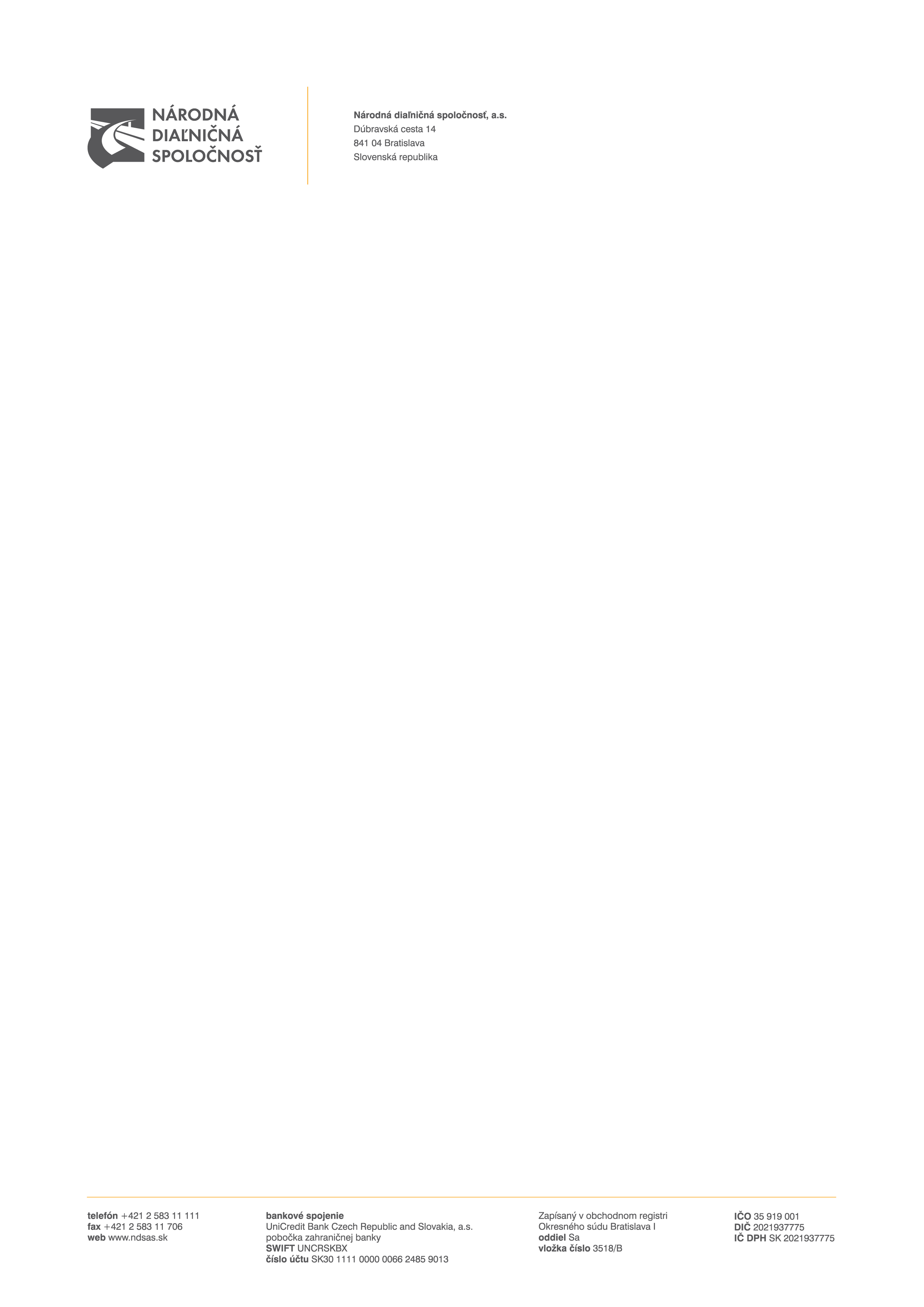 zadávanie PODLIMITNej ZÁKAZKybežným postupom pre podlimitné zákazky podľa § 112 ods. 7 písm. b) zákona č. 343/2015 Z. z. o verejnom obstarávaní a o zmene a doplnení niektorých zákonov v znení neskorších predpisovSÚŤAŽNÉ  PODKLADYPredmet zákazky:"Vybudovanie skladu soli v Považskej Bystrici"DRUH ZÁKAZKY: uskutočnenie stavebných prácXX/2022Obsah súťažných podkladovA.1 POKYNY PRE UCHÁDZAČOVČasť I.Všeobecné informácie1	Identifikácia verejného obstarávateľa2	Predmet zákazky3	Rozdelenie  predmetu zákazky4	Variantné riešenie5	Miesto a termín plnenia predmetu zákazky6	Zdroj finančných prostriedkov7	Typ zmluvy8	Lehota viazanosti ponukyČasť II.Komunikácia a vysvetľovanie9    Komunikácia medzi verejným obstarávateľom a záujemcami/uchádzačmi10	 Vysvetlenie informácií 11	Obhliadka miesta plnenia predmetu zákazkyČasť III.Príprava ponuky12	Forma a spôsob predkladania ponuky13	Jazyk ponuky14	Mena a ceny uvádzané v ponuke15	Zábezpeka16	Obsah ponuky17	Náklady na prípravu ponukyČasť IV.Predkladanie ponuky18	Predloženie ponuky19	Registrácia a autentifikácia uchádzača20	Lehota na predkladanie ponuky21	Doplnenie, zmena a odvolanie ponukyČasť V.Otváranie a vyhodnotenie ponúk22	Otváranie ponúk (on-line sprístupnenie)23	Preskúmanie ponúk24	Dôvernosť procesu verejného obstarávania25	Vyhodnocovanie ponúk 26	Vyhodnotenie splnenia podmienok účasti uchádzačov 27	Oprava chýbČasť VI.Prijatie ponuky28	Informácie o výsledku vyhodnotenia ponúk29	Uzavretie zmluvy30	Zrušenie verejného obstarávaniaA.2 Kritériá na hodnotenie ponúk a PRAVIDLÁ ich uplatnenia

B.1 OPIS PREDMETU ZÁKAZKYB.2  SPÔSOB URČENIA CENYB.3  OBCHODNÉ PODMIENKY plneNIA PREDMETU ZÁKAZKYPRÍLOHY K SÚŤAŽNÝM PODKLADOMPríloha č. 1 k časti A.1	-	Všeobecné informácie o uchádzačoviPríloha č. 2 k časti A.1	-	Jednotný európsky dokumentPríloha č. 3 k časti A.1 -    Zástupcovia zhotoviteľa poverení vedením stavbyPríloha č. 4 k časti A.1 -    Životopis zástupcu zhotoviteľaPríloha č. 5 k časti A.1 -    Skúsenosti uchádzačaPríloha č. 1 k časti A.2	-    Návrh na plnenie kritériaPríloha č. 1 k časti B.1 -    Projektová dokumentácia  Príloha č. 1 k časti B.2 -    Špecifikácia ceny  (zároveň príloha č. 1 k Zmluve)Príloha č. 3 k časti B.3 -     Zoznam subdodávateľov a podiel subdodávok                                           (zároveň príloha č. 4 k Zmluve)  A.1 POKYNY PRE UCHÁDZAČOVČasť I.Všeobecné informácieIdentifikácia verejného obstarávateľa Názov organizácie:						    Národná diaľničná spoločnosť a.s.Sídlo organizácie:							    Dúbravská cesta 14, 841 04  BratislavaIČO:											    35 919 001IČ DPH: 										    SK 2021937775Bankové spojenie: 						    UniCredit Bank Czech Republic and Slovakia                                                                a.s., 													    pobočka zahraničnej bankyIBAN:											    SK30 1111 0000 0066 2485 9013BIC/SWIFT: 			 						    UNCRSKBXInternetová adresa organizácie (URL): www.ndsas.sk Profil verejného obstarávateľa:			www.uvo.gov.sk/profily/-/profil/pzakazky/9127Kontaktná osoba:								Mgr. Kristína KristófováTelefón:											+421 2 5831 1388E-mail: 											kristina.kristofova@ndsas.sk     Predmet zákazkyPredmet zákazky je v súlade s § 3 ods. 3 zákona č. 343/2015 Z. z. o verejnom obstarávaní a o zmene a doplnení niektorých zákonov v znení neskorších predpisov (ďalej len „Zákon“ alebo „zákon o verejnom obstarávaní“ alebo „ZVO“) zákazka na uskutočnenie stavebných prác s predmetom podrobne vymedzeným v týchto súťažných podkladoch (ďalej len „týchto SP“ alebo „SP“).Názov predmetu zákazky:„Vybudovanie skladu soli v Považskej Bystrici“  Stručný opis predmetu zákazky:Predmetom zákazky je vybudovanie skladu soli v areáli Strediska správy a údržby diaľnic (ďalej len „SSÚD“) 5 Považská Bystrica. Predmet zákazky je podrobne vymedzený v časti B.1 Opis predmetu zákazky týchto SP.Postup vo verejnom obstarávaní: bežný postup pre podlimitné zákazky podľa § 112 ods. 7 písm. b) ZákonaČíselný kód pre hlavný predmet a doplňujúce predmety z Hlavného slovníka Spoločného slovníka obstarávania, prípadne alfanumerický kód z Doplnkového slovníka Spoločného slovníka obstarávania (CPV/SSO):45223210-1 Oceľové konštrukcie45262300-4 Betonárske práce45262310-7 Železobetonárske práce70112000-9 Výstavba neobytných nehnuteľností2.6    Predpokladaná hodnota zákazky: 355 944,10 eur bez dane z pridanej hodnoty (ďalej len „DPH“).  Rozdelenie  predmetu zákazkyVerejný obstarávateľ nepovoľuje rozdelenie predmetu zákazky na časti.   Uchádzač predloží ponuku na celý predmet zákazky. Variantné riešenieUchádzačom sa neumožňuje  predložiť variantné riešenie.Ak súčasťou ponuky bude aj variantné riešenie, nebude takéto variantné riešenie zaradené do vyhodnotenia ponúk a bude sa naň hľadieť, akoby nebolo predložené.  Miesto a termín plnenia predmetu zákazkyMiesto plnenia predmetu zákazky:Stredisko správy a údržby diaľnic Považská Bystrica, bližšie špecifikované v projektovej dokumentácii, ktorá je prílohou k časti B.1 Opis predmetu zákazky týchto SP.Predpokladaná dĺžka trvania plnenia: 6 mesiacov odo dňa začatia vykonávania stavebných prác na diele. Ak z objektívnych dôvodov nebude možné predmet zákazky/dielo, alebo jeho časť vykonať/dokončiť v príslušnom kalendárnom roku, termín realizácie predmetu zákazky/diela alebo jeho časti sa presunie do nasledujúceho kalendárneho roka. Objektívnymi dôvodmi sú napríklad uplatnené revízne postupy v zmysle Zákona, nepriaznivé klimatické podmienky, pre ktoré nebude možné dodržať technologické a technicko kvalitatívne podmienky alebo vyššia moc a pod. Verejný obstarávateľ požaduje vykonávať práce minimálne 6 dní v týždni a min. 8 hodín denne.Podrobné vymedzenie miesta plnenia a predpokladaného termínu plnenia predmetu zákazky je v časti B.1 Opis predmetu zákazky a v časti B.3 Obchodné podmienky plnenia predmetu zákazky, ktoré sú neoddeliteľnou súčasťou týchto SP.   Zdroj finančných prostriedkov  Predmet zákazky bude financovaný z vlastných zdrojov verejného obstarávateľa. 	Verejný obstarávateľ neposkytuje zálohy ani preddavky na plnenie zmluvy.   Typ zmluvy   	Výsledok postupu verejného obstarávania: uzavretie Zmluvy o dielo  podľa § 536 Obchodného zákonníka (ďalej len „Zmluva“).Vymedzenie zmluvných podmienok na plnenie predmetu zákazky tvoria časti B.1 Opis predmetu zákazky, B.2 Spôsob určenia ceny a B.3 Obchodné podmienky plnenia predmetu zákazky, ktoré sú neoddeliteľnou súčasťou týchto SP.  Lehota viazanosti ponukyUchádzač je viazaný svojou ponukou od uplynutia lehoty na predkladanie ponúk až do uplynutia lehoty viazanosti ponúk, ktorá je uvedená vo Výzve na predkladanie ponúk (ďalej len „Výzva“) v bode IV.2.6) Minimálna lehota, počas ktorej sú ponuky uchádzačov viazané.	V prípade, ak bude podaná námietka pri postupe verejného obstarávateľa a začaté konanie o námietkach pred uzavretím Zmluvy podľa § 170 Zákona, bude to mať podľa Zákona odkladný účinok na konanie verejného obstarávateľa, okrem námietok podľa § 170 ods. 3 písm. g) Zákona alebo ak bude začatá kontrola postupu verejného obstarávateľa pred uzavretím Zmluvy podľa Zákona a Úrad pre verejné obstarávanie (ďalej len „úrad“) vydá rozhodnutie o predbežnom opatrení, ktorým pozastaví konanie verejného obstarávateľa, lehoty verejnému obstarávateľovi v súlade s § 173 Zákona neplynú. Verejný obstarávateľ oznámi uchádzačom predĺženie lehoty viazanosti ponúk, ktorá nesmie byť dlhšia ako 12 mesiacov od uplynutia lehoty na predkladanie ponúk. 	Uchádzači sú svojou ponukou viazaní do uplynutia lehoty verejným obstarávateľom oznámenej, resp. primerane predĺženej lehoty viazanosti ponúk podľa bodu 8.2 časti A.1 Pokyny pre uchádzačov týchto SP.Časť II.Komunikácia a vysvetľovanieKomunikácia medzi verejným obstarávateľom a záujemcami/uchádzačmiKomunikácia medzi verejným obstarávateľom a záujemcami/uchádzačmi sa bude uskutočňovať v štátnom (slovenskom) jazyku a spôsobom, ktorý zabezpečí úplnosť a obsah týchto údajov uvedených v ponuke, podmienkach účasti a zaručí ochranu dôverných a osobných údajov uvedených v týchto dokumentoch.Komunikácia a  výmena informácií medzi verejným obstarávateľom a záujemcami / uchádzačmi bude prebiehať písomne prostredníctvom elektronických prostriedkov podľa  podmienok uvedených  § 20 Zákona.Verejný obstarávateľ bude na  komunikáciu s uchádzačmi resp. záujemcami používať elektronický prostriedok, ktorým je komunikačné rozhranie systému JOSEPHINE (ďalej aj len „JOSEPHINE“). Tento spôsob komunikácie sa týka akejkoľvek komunikácie a podaní medzi verejným obstarávateľom a záujemcami / uchádzačmi.JOSEPHINE je na účely tohto verejného obstarávania softvér na elektronizáciu zadávania verejných zákaziek. JOSEPHINE je webová aplikácia na doméne https://josephine.proebiz.com. Na bezproblémové používanie systému JOSEPHINE je nutné používať jeden z podporovaných internetových prehliadačov :- Microsoft Edge Microsoft Internet Explorer verzia 11.0 a vyššia, - Mozilla Firefox verzia 13.0 a vyššia alebo - Google Chrome.Pravidlá pre doručovanie – zásielka sa považuje za doručenú záujemcovi/uchádzačovi, ak jej adresát bude mať objektívnu možnosť oboznámiť sa s jej obsahom, tzn. akonáhle sa dostane zásielka do sféry jeho dispozície. Za okamih doručenia sa v systéme JOSEPHINE považuje okamih jej odoslania v systéme JOSEPHINE a to v súlade s funkcionalitou systému.Obsahom komunikácie prostredníctvom komunikačného rozhrania systému JOSEPHINE bude predkladanie ponúk, vysvetľovanie SP a požiadaviek uvedených vo Výzve, prípadné doplnenie SP, vysvetľovanie predložených ponúk, vysvetľovanie predložených dokladov, žiadosť o nápravu, námietky  a akákoľvek ďalšia, výslovne neuvedená komunikácia v súvislosti s týmto verejným obstarávaním, s výnimkou prípadov, keď to výslovne vylučuje Zákon. Pokiaľ sa v SP vyskytujú požiadavky na predkladanie ponúk, vysvetľovanie SP a požiadaviek uvedených vo Výzve, prípadné doplnenie SP, vysvetľovanie predložených ponúk, vysvetľovanie predložených dokladov, žiadosť o nápravu, námietky alebo akúkoľvek inú komunikáciu medzi verejným obstarávateľom a záujemcami/uchádzačmi, má sa na mysli vždy použitie komunikácie prostredníctvom komunikačného rozhrania systému JOSEPHINE. V prípade, že verejný obstarávateľ rozhodne aj o možnosti iného spôsobu komunikácie než prostredníctvom komunikačného rozhrania JOSEPHINE, tak v SP takúto skutočnosť zreteľne uvedie. Táto komunikácia sa týka i prípadov, kedy sa ponuka javí ako mimoriadne nízka ponuka. V takomto prípade komisia prostredníctvom komunikačného rozhrania systému JOSEPHINE požiada uchádzača o vysvetlenie, týkajúce sa predloženej ponuky a uchádzač musí doručiť prostredníctvom komunikačného rozhrania systému JOSEPHINE písomné odôvodnenie mimoriadne nízkej ponuky. Ak bude uchádzač alebo ponuka uchádzača z verejného obstarávania vylúčená, uchádzačovi bude prostredníctvom komunikačného rozhrania systému JOSEPHINE oznámené vylúčenie s uvedením dôvodu a lehoty, v ktorej môže byť doručená námietka. Úspešnému uchádzačovi bude prostredníctvom komunikačného rozhrania systému JOSEPHINE zaslané oznámenie, že sa jeho ponuka prijíma. Akákoľvek komunikácia verejného obstarávateľa či záujemcu/uchádzača s treťou osobou (treťou osobou sa rozumie subjekt odlišný od záujemcu, resp. uchádzača) v súvislosti s týmto verejným obstarávaním bude prebiehať spôsobom, ktorý stanoví Zákon a bude realizovaná mimo komunikačné rozhranie systému JOSEPHINE.Ak je odosielateľom zásielky verejný obstarávateľ, tak záujemcovi / uchádzačovi bude na ním určený kontaktný e-mail/e-maily bezodkladne odoslaná informácia o tom, že k predmetnej zákazke existuje nová zásielka/správa. Záujemca / uchádzač sa prihlási do systému a v komunikačnom rozhraní zákazky bude mať zobrazený obsah komunikácie – zásielky, správy. Záujemca / uchádzač si môže v komunikačnom rozhraní zobraziť celú históriu o svojej komunikácii s verejným obstarávateľom. Ak je odosielateľom zásielky záujemca / uchádzač, tak po prihlásení do systému JOSEPHINE môže predmetnému obstarávaniu prostredníctvom komunikačného rozhrania odosielať správy a potrebné prílohy verejnému obstarávateľovi. Takáto zásielka sa považuje za doručenú verejnému obstarávateľovi okamihom jej odoslania v systéme JOSEPHINE v súlade s funkcionalitou systému. Verejný obstarávateľ odporúča záujemcom / uchádzačom, ktorí si vyhľadali obstarávania prostredníctvom webovej stránky verejného obstarávateľa, resp. v systéme JOSEPHINE (https://josephine.proebiz.com), a zároveň ktorí chcú byť informovaní o prípadných aktualizáciách týkajúcich sa konkrétneho obstarávania prostredníctvom notifikačných e-mailov, aby v danom obstarávaní zaklikli tlačidlo „ZAUJÍMA MA TO“ (v pravej hornej časti obrazovky). Záujemci/uchádzači, ktorí odporúčanie nebudú akceptovať, sa  vystavujú riziku, že im obsah informácií k predmetnej zákazke nebude doručený.Verejný obstarávateľ umožňuje neobmedzený a priamy prístup elektronickými prostriedkami k SP a k prípadným všetkým doplňujúcim podkladom. SP a prípadné vysvetlenie alebo doplnenie SP alebo vysvetlenie požiadaviek uvedených vo Výzve, podmienok účasti vo verejnom obstarávaní, informatívneho dokumentu alebo inej sprievodnej dokumentácie budú verejným obstarávateľom  zverejnené ako elektronické dokumenty v profile verejného obstarávateľa https://www.uvo.gov.sk/profily/-/profil/pzakazky/9127 (ďalej len „profil“) a zároveň  v systéme JOSEPHINE.   Vysvetlenie informácií V prípade nejasností alebo potreby vysvetlenia informácií potrebných na vypracovanie ponuky a na preukázanie splnenia podmienok účasti poskytnutých verejným obstarávateľom v lehote na predkladanie ponúk, môže ktorýkoľvek zo záujemcov požiadať o vysvetlenie informácií k predmetnej zákazke prostredníctvom komunikačného rozhrania systému JOSEPHINE.Prípadnú žiadosť o vysvetlenie informácií potrebných na vypracovanie ponuky a na preukázanie splnenia podmienok účasti verejný obstarávateľ odporúča záujemcom doručiť prostredníctvom komunikačného rozhrania systému JOSEPHINE „dostatočne vopred“. Verejný obstarávateľ bezodkladne poskytne vysvetlenie informácií potrebných na vypracovanie ponuky a na preukázanie splnenia podmienok účasti všetkým záujemcom, ktorí sú mu známi  v tejto zákazke, najneskôr však tri (3) pracovné dni pred uplynutím lehoty na predkladanie ponúk za predpokladu, že o vysvetlenie záujemca požiada dostatočne vopred. Verejný obstarávateľ primerane predĺži lehotu na predkladanie ponúk, ak vysvetlenie informácií potrebných na vypracovanie ponuky a na preukázanie splnenia podmienok účasti nie je poskytnuté v lehote podľa bodu 10.3 časti A.1 Pokyny pre uchádzačov týchto SP, aj napriek tomu, že bolo vyžiadané dostatočne vopred alebo ak v dokumentoch potrebných na vypracovanie ponuky alebo na preukázanie splnenia podmienok účasti vykoná podstatnú zmenu. Ak si vysvetlenie informácií potrebných na vypracovanie ponuky alebo na preukázanie splnenia podmienok účasti záujemca nevyžiada dostatočne vopred alebo jeho význam je z hľadiska prípravy ponuky nepodstatný, verejný obstarávateľ nie je povinný predĺžiť lehotu na predkladanie ponúk.Obhliadka miesta plnenia predmetu zákazkyZáujemcom sa odporúča vykonať obhliadku miesta plnenia predmetu zákazky, aby si sami overili a získali potrebné informácie, nevyhnutné na prípravu a spracovanie ponuky. Výdavky spojené s obhliadkou miesta stavebných prác idú na ťarchu uchádzača. Obhliadka miesta plnenia predmetu zákazky je možná po dohode s vedúcim SSÚD Považská Bystrica – RNDr. Martin Palúch (mob. č.: 0911032987), e-mail: martin.paluch@ndsas.sk, resp.: Ing. Marián Navrátil – špecialista opráv a investícií, tel.: +421 911 890068, e-mail: marian.navratil@ndsas.sk. Stretnutie je potrebné dohodnúť v termíne do 00.00.2022 v čase od 9:00 do 14:30 hod. (pondelok – štvrtok) a v čase od 9:00 do 14:00 hod. (piatok).Časť III.Príprava ponukyForma a spôsob predkladania ponukyUchádzač ponuku predkladá elektronicky v zmysle § 49 ods. 1 písm. a) Zákona a vložením do systému JOSEPHINE umiestnenom na webovej adrese https://josephine.proebiz.com/ za podmienok:Elektronická ponuka sa vloží vyplnením ponukového formulára a vložením požadovaných dokladov a dokumentov v systéme JOSEPHINE umiestnenom na webovej adrese https://josephine.proebiz.com/.V predloženej ponuke prostredníctvom systému JOSEPHINE musia byť pripojené požadované doklady (odporúčaný formát je „PDF“) tak, ako je uvedené v týchto SP .Ak ponuka obsahuje dôverné informácie, uchádzač ich v ponuke viditeľne označí. Uchádzačom navrhovaná cena za dodanie požadovaného predmetu zákazky bude uvedená v ponuke uchádzača  spôsobom uvedeným v časti B.2 Spôsob určenia ceny týchto SP.Po úspešnom nahraní ponuky do systému JOSEPHINE je uchádzačovi odoslaný notifikačný informatívny e-mail (a to na emailovú adresu užívateľa uchádzača, ktorý ponuku nahral). Dokumenty tvoriace ponuku, môže uchádzač predložiť ako originály alebo kópie dokladov v elektronickej podobe s kvalifikovaným elektronickým podpisom alebo ako zaručene konvertované listiny v zmysle ustanovenia § 35 a nasl. zákona č. 305/2013 Z. z. o elektronickej podobe výkonu pôsobnosti orgánov verejnej moci a o zmene a doplnení niektorých zákonov (zákon o e-Governmente) v znení neskorších predpisov, alebo len ako skeny originálov alebo úradne osvedčených fotokópií týchto dokumentov. Pri predkladaní bankovej záruky a poistenia záruky uchádzač postupuje podľa bodov 15.4.2 a 15.4.3 časti A.1 Pokyny pre uchádzačov týchto SP.Znenie obchodných podmienok, ktoré sú súčasťou týchto SP v časti B.3 Obchodné podmienky dodania predmetu zákazky nemožno meniť, ani uvádzať výhrady, ktoré by odporovali týmto SP.Jazyk ponukyPonuky a ďalšie doklady a dokumenty vo verejnom obstarávaní sa predkladajú v štátnom jazyku Slovenskej republiky. Ak je doklad alebo dokument vyhotovený v cudzom jazyku, predkladá sa spolu s jeho úradným prekladom do štátneho jazyka Slovenskej republiky; to neplatí pre ponuky, doklady a dokumenty vyhotovené v českom jazyku. Ak sa zistí rozdiel v ich obsahu, rozhodujúci je úradný preklad do štátneho jazyka Slovenskej republiky.Ak ponuku predkladá uchádzač so sídlom mimo územia Slovenskej republiky a  doklad alebo dokument je vyhotovený v cudzom jazyku, predkladá sa takýto dokument spolu s jeho úradným prekladom do štátneho jazyka Slovenskej republiky, to neplatí pre ponuky, návrhy, doklady 
a dokumenty vyhotovené v českom jazyku. Ak sa zistí rozdiel v ich obsahu, rozhodujúci je úradný preklad v štátnom jazyku Slovenskej republiky.  Mena a ceny uvádzané v ponukeUchádzačom navrhovaná zmluvná cena za plnenie požadovaného predmetu zákazky, uvedená v ponuke uchádzača, bude vyjadrená v eurách (€, alebo EUR). Cena za plnenie predmetu zákazky musí byť stanovená podľa zákona Národnej rady Slovenskej republiky č.18/1996 Z. z. o cenách v znení neskorších predpisov (ďalej len „zákon o cenách“), vyhlášky Ministerstva financií Slovenskej republiky č. 87/1996 Z. z., ktorou sa vykonáva zákon o cenách.Ak je uchádzač platiteľom DPH, navrhovanú zmluvnú cenu uvedie v zložení:navrhovaná zmluvná cena bez DPHsadzba DPH a výška DPHnavrhovaná zmluvná cena vrátane DPHAk uchádzač nie je platiteľom DPH, uvedie navrhovanú zmluvnú cenu celkom. Skutočnosť či je, alebo nie je platiteľom DPH, upozorní/uvedie v ponuke v príslušnom Návrhu na plnenie kritéria (Príloha č. 1 k časti A.2 Kritériá na hodnotenie ponúk a pravidlá ich uplatnenia týchto SP).  ZábezpekaVerejný obstarávateľ vyžaduje, aby uchádzač zabezpečil viazanosť svojej ponuky zábezpekou. Zábezpeka je poskytnutie bankovej záruky, poistenie záruky alebo zloženie finančných prostriedkov na účet verejného obstarávateľa v banke alebo v pobočke zahraničnej banky.Zábezpeka je stanovená vo výške 5 000,00  EUR (slovom: päťtisíc EUR)Spôsoby zloženia zábezpeky:zložením finančných prostriedkov na bankový účet verejného obstarávateľa  v banke alebo v pobočke zahraničnej banky (ďalej len „banka“), aleboposkytnutím bankovej záruky za uchádzača, aleboposkytnutím poistenia záruky za uchádzačaSpôsob zloženia zábezpeky si vyberie uchádzač podľa nižšie uvedených podmienok zloženia.Podmienky zloženia zábezpekyZloženie finančných prostriedkov na bankový účet verejného obstarávateľaFinančné prostriedky vo výške podľa bodu 15.2 časti A.1 Pokyny pre uchádzačov týchto SP musia byť zložené na účet verejného obstarávateľa určený pre zábezpeky vedenom v banke Všeobecná úverová banka, a.s., na číslo účtu:IBAN:							SK71 0200 0000 0019 7794 5651SWIFT (BIC) kód:			SUBASKBX
Variabilný symbol:		132210302Finančné prostriedky musia byť pripísané na účet verejného obstarávateľa najneskôr v  lehote na predkladanie ponúk podľa bodu 20.1 časti A.1 Pokyny pre uchádzačov týchto SP. Doba platnosti zábezpeky formou zloženia finančných prostriedkov na účet verejného obstarávateľa trvá až do uplynutia lehoty viazanosti ponúk.Ak finančné prostriedky nebudú zložené na účte verejného obstarávateľa podľa bodov 15.4.1.1 a  15.4.1.2, bude ponuka uchádzača z verejného obstarávania vylúčená. Verejný obstarávateľ odporúča, aby uchádzač doložil k svojej ponuke výpis z bankového účtu o vklade požadovanej čiastky na daný účet verejného obstarávateľa.Poskytnutie bankovej záruky za uchádzačaV prípade, že uchádzač použije možnosť poskytnutia bankovej záruky podľa bodu 15.3.2 časti A.1 Pokyny pre uchádzačov týchto SP je povinný predložiť v ponuke predloženej prostredníctvom systému JOSEPHINE kópiu (scan originálu) bankovej záruky.Originál bankovej záruky vystavený bankou musí uchádzač doručiť verejnému obstarávateľovi v uzatvorenej obálke               v lehote na predkladanie ponúk osobne alebo poštou na adresu verejného obstarávateľa:Národná diaľničná spoločnosť, a.s.Dúbravská cesta 14841 04 Bratislava.Kontaktné miesto: prízemie - podateľňa v čase: pondelok až    piatok 8:00 –15:00 hod.Obálku s originálom bankovej záruky uchádzač označí „Verejné obstarávanie – neotvárať“ a doplní heslom: „Banková záruka – Vybudovanie skladu soli v Považskej Bystrici“Ak záručná listina nebude súčasťou ponuky podľa bodu 15.4.2.1, bude ponuka uchádzača z verejného obstarávania vylúčená.V záručnej listine musí banka písomne vyhlásiť, že uspokojí verejného obstarávateľa (veriteľa) za uchádzača do výšky finančných prostriedkov, ktoré veriteľ požaduje ako zábezpeku viazanosti ponuky uchádzača.Verejný obstarávateľ akceptuje predloženie bankovej záruky v podobeelektronického dokumentu, ktorý bude podpísaný kvalifikovaným elektronickým podpisom banky, resp. osobou/osobami oprávnenou/-ými za banku takýto dokument podpisovať.Poskytnutie poistenia záruky za uchádzačaV prípade, že uchádzač použije možnosť poskytnutia poistenia záruky podľa bodu 15.3.3 časti A.1 Pokyny pre uchádzačov týchto SP, je povinný predložiť v ponuke predloženej prostredníctvom systému JOSEPHINE kópiu (scan originálu) poistenia záruky.Originál poistenia záruky musí uchádzač doručiť verejnému obstarávateľovi v uzatvorenej obálke v lehote na predkladanie ponúk osobne alebo poštou na adresu verejného obstarávateľa podľa bodu 15.4.2.1.1.Obálku s originálom poistenia záruky uchádzač označí „Verejné obstarávanie – neotvárať“ a doplní heslom: „Poistenie záruky – Vybudovanie skladu soli v Považskej Bystrici“.Ak poistná listina nebude súčasťou ponuky podľa bodu 15.4.3.1, bude   ponuka uchádzača z verejného obstarávania vylúčená.V poistnej listine musí poisťovateľ písomne vyhlásiť, že uspokojí verejného obstarávateľa (veriteľa) za uchádzača do výšky finančných prostriedkov, ktoré veriteľ požaduje ako zábezpeku viazanosti ponuky uchádzača.Verejný obstarávateľ akceptuje predloženie poistenia záruky v podobe elektronického dokumentu, ktorý bude podpísaný kvalifikovaným elektronickým podpisom poisťovateľa, resp. osobou/osobami oprávnenou/-ými za poisťovateľa takýto dokument podpisovať.Podmienky uvoľnenia alebo vrátenia zábezpeky:Verejný obstarávateľ uvoľní alebo vráti uchádzačovi zábezpeku do (7) siedmich dní odo dňa:uplynutia lehoty viazanosti ponúk,márneho uplynutia lehoty na doručenie námietky, ak ho verejný obstarávateľ vylúčil z verejného obstarávania, alebo ak verejný obstarávateľ zruší použitý postup zadávania zákazky, alebouzavretia Zmluvy alebo Dohody.Zábezpeka prepadne v prospech verejného obstarávateľa, ak uchádzač v lehote viazanosti ponúk  odstúpi od svojej ponuky alebo ak neposkytne súčinnosť alebo odmietne uzavrieť Zmluvu podľa § 56 ods. 8 až 12 Zákona.Odstúpenie od svojej ponuky uchádzač bezodkladne oznámi prostredníctvom určeného spôsobu komunikácie verejnému obstarávateľovi.V prípade predĺženia lehoty viazanosti ponúk uchádzačov, verejný obstarávateľ oznámi uchádzačom cez systém JOSEPHINE novú lehotu viazanosti ponúk.Zábezpeka vo forme finančných prostriedkov zložených na bankový účet verejného obstarávateľa v prípade predĺženia lehoty viazanosti ponúk naďalej zabezpečuje viazanosť ponuky až do uplynutia predĺženej lehoty viazanosti ponúk.Platnosť zábezpeky vo forme bankovej záruky alebo poistenia záruky v prípade predĺženia lehoty viazanosti ponúk je uchádzač povinný predĺžiť a doručiť originál bankovej záruky alebo poistenia záruky, prípadne ich dodatok. Uchádzač môže nahradiť bankovú záruku alebo poistenie záruky zložením finančných prostriedkov na bankový účet verejného obstarávateľa v požadovanej výške v tejto lehote.V prípade predĺženia lehoty viazanosti ponúk bude verejný obstarávateľ postupovať podľa § 46 ods. 2 Zákona.  Obsah ponukyPonuka predložená uchádzačom elektronicky prostredníctvom systému JOSEPHINE musí obsahovať doklady v nasledovnom poradí:Titulný list ponuky s označením, z ktorého jednoznačne vyplýva, že ide o ponuku na predmet zákazky podľa týchto SP.Obsah ponuky (index – položkový zoznam) s odkazom na očíslované strany.Vyplnený  formulár „Všeobecné informácie o uchádzačovi“ (Príloha č. 1 k časti A.1 Pokyny pre uchádzačov týchto SP). V prípade, ak je uchádzačom  skupina dodávateľov, vyplní a predloží tento formulár každý jej člen. V prípade skupiny dodávateľov vystavenú plnú moc pre jedného z členov skupiny, ktorý bude oprávnený prijímať pokyny za všetkých a konať v mene všetkých ostatných členov skupiny, podpísanú všetkými členmi skupiny alebo osobou/osobami oprávnenými konať v danej veci za každého člena skupiny.Návrh Zmluvy s vyplnenými cenami (ak sú v Zmluve požadované) vrátane požadovaných príloh k Zmluve s časťou znenia obchodných podmienok dodania predmetu zákazky podľa B.3 Obchodné podmienky plnenia predmetu zákazky a podľa časti B.1 Opis predmetu zákazky týchto SP. Návrh Zmluvy musí byť podpísaný uchádzačom, jeho štatutárnym orgánom alebo členom štatutárneho orgánu alebo iným zástupcom uchádzača, ktorý je oprávnený konať v mene uchádzača v záväzkových vzťahoch.V prípade, ak ponuku predkladá skupina dodávateľov, návrh Zmluvy musí byť podpísaný všetkými členmi skupiny alebo osobou/osobami oprávnenými konať v danej veci za každého člena skupiny. Zároveň v súlade s bodom 18.3.1 časti A.1 Pokyny pre uchádzačov týchto SP, v ponuke skupiny dodávateľov musí byť uvedený záväzok, že táto skupina dodávateľov v prípade prijatia jej ponuky verejným obstarávateľom za účelom riadneho plnenia Zmluvy vytvorí niektorú z právnych foriem uvedených v bode 18.4 časti A.1 Pokyny pre uchádzačov týchto SP, pričom sa odporúča, aby obsahom jej ponuky bola aspoň zmluva o budúcej zmluve o vytvorení príslušnej právnej formy.Vyplnenú Prílohu č. 1 Návrh na plnenie kritéria k časti A.2 Kritériá na hodnotenie ponúk a pravidlá ich uplatnenia týchto SP - v elektronickej forme so zabudovanou matematikou vo formáte Microsoft Excel ٭.xls/*.xlsx, zároveň aj ako scan podpísaný uchádzačom, a to jeho štatutárnym orgánom alebo členom štatutárneho orgánu alebo iným zástupcom uchádzača, ktorý je oprávnený konať v mene uchádzača v záväzkových vzťahoch. Vyplnenú Prílohu č. 1 Špecifikácia ceny k časti B.2 Spôsob určenia ceny týchto SP – predloží v pdf. Podpísané uchádzačom, a tojeho štatutárnym orgánom alebo členom štatutárneho orgánu alebo iným zástupcom uchádzača, ktorý je oprávnený konať v mene uchádzača v záväzkových vzťahoch vo formáte Microsoft Excel ٭.xls/*.xlsx. a zodpovedá za to, že ceny v elektronickej a pdf. Forme sa zhodujú.Dokumenty/doklady preukazujúce splnenie požiadaviek na predmet zákazky v poradí tak ako sú uvedené v časti B.1 Opis predmetu zákazky, bod 4., podbody 4.1 až 4.2 týchto SP.Doklady preukazujúce splnenie podmienok účasti týkajúce sa osobného postavenia a technickej spôsobilosti alebo odbornej spôsobilosti, uvedených vo Výzve, prostredníctvom ktorých uchádzač preukazuje splnenie podmienok účasti vo verejnom obstarávaní požadované vo Výzve. Uchádzač môže doklady na preukázanie splnenia podmienok účasti predbežne nahradiť:a) Jednotným európskym dokumentom (ďalej len „JED“)JED tvorí Prílohu č. 2 k časti A.1 Pokyny pre uchádzačov týchto SP. Uchádzač vyplní časti I. až III. JED-u, zároveň mu je umožnené vyplniť len oddiel α: GLOBÁLNY ÚDAJ PRE VŠETKY PODMIENKY ÚČASTI časti IV. JED-u bez toho, aby musel vyplniť iné oddiely časti IV. JED-u.Ak uchádzač preukazuje finančné a ekonomické postavenie alebo technickú spôsobilosť alebo odbornú spôsobilosť prostredníctvom inej osoby, uchádzač je povinný predložiť JED aj pre túto osobu .V prípade, ak ponuku predkladá skupina dodávateľov, je potrebné predložiť JED pre každého člena skupiny osobitne .Ak sú požadované doklady pre verejného obstarávateľa priamo a bezodplatne prístupné v elektronických databázach, uchádzač v JED-e uvedie aj informácie potrebné na prístup do týchto elektronických databáz najmä internetovú adresu elektronickej databázy, akékoľvek identifikačné údaje a súhlasy potrebné na prístup do tejto databázy.b) Čestným vyhlásením podľa § 114 ods. 1 Zákona, v ktorom vyhlási, že spĺňa všetky podmienky účasti určené verejným obstarávateľom a poskytne verejnému obstarávateľovi na požiadanie doklady, ktoré čestným vyhlásením nahradil. Hospodársky subjekt môže v čestnom vyhlásení uviesť aj informácie o dokladoch, ktoré sú priamo a bezodplatne prístupné v elektronických databázach, vrátane informácií potrebných na prístup do týchto databáz a informácie o dokladoch, ktoré verejnému obstarávateľovi predložil v inom verejnom obstarávaní a sú naďalej platné.Doklad o zložení zábezpeky podľa bodu 15 časti 15 A.1 Pokyny pre uchádzačov týchto SP. V prípade, že uchádzač použije možnosť poskytnutia bankovej záruky podľa bodu 15.3.2 alebo poistenia záruky podľa bodu 15.3.3 časti A.1 Pokyny pre uchádzačov týchto SP je povinný predložiť v ponuke predloženej prostredníctvom systému JOSEPHINE kópiu bankovej záruky alebo poistenia záruky. Originál bankovej záruky vystavený bankou alebo poistenia záruky musí uchádzač doručiť verejnému obstarávateľovi v lehote na predkladanie ponúk podľa bodu 15.4.2.1.1 časti A.1 Pokyny pre uchádzačov týchto SP.17     Náklady na prípravu ponukyVšetky náklady a výdavky spojené s prípravou a predložením ponuky znáša uchádzač bez finančného nároku voči verejnému obstarávateľovi, bez ohľadu na výsledok verejného obstarávania.Ponuky predložené elektronicky v lehote na predkladanie ponúk sa počas plynutia lehoty viazanosti ponúk a po uplynutí lehoty viazanosti ponúk, resp. predĺženej lehoty viazanosti uchádzačom nevracajú. Zostávajú uložené v predmetnej zákazke vytvorenej v systéme JOSEPHINE ako súčasť dokumentácie vyhláseného verejného obstarávania.  Časť IV.Predkladanie ponuky   Predloženie ponukyUchádzač predloží svoju ponuku v elektronickej podobe do systému JOSEPHINE, umiestnenom na webovej adrese: https://josephine.proebiz.com podľa bodu 12 časti A.1 Pokyny pre uchádzačov týchto SP. Doručenie ponuky je zaznamenávané s presnosťou na sekundy. Systém JOSEPHINE považuje za čas vloženia ponuky okamih uloženia posledného súboru (dát) – nie čas začatia nahrávania ponuky, preto je potrebné predložiť ponuku (začať s nahrávaním) v dostatočnom časovom predstihu najmä s ohľadom na veľkosť ukladaných dát.Uchádzač môže predložiť len jednu ponuku. Ak uchádzač v lehote na predkladanie ponúk predloží viac ponúk, verejný obstarávateľ bude prihliadať len na ponuku, ktorá bola predložená ako posledná a na ostatné ponuky bude hľadieť ako na ponuky, ktoré boli predložené po lehote na predkladanie ponúk. Uchádzač nemôže byť v tom istom postupe zadávania zákazky členom skupiny dodávateľov, ktorá predkladá ponuku. Verejný obstarávateľ vylúči uchádzača, ktorý je súčasne členom skupiny dodávateľov.Ak sa tejto zákazky zúčastní skupina dodávateľov:v jej ponuke musí byť uvedený záväzok, že táto skupina dodávateľov v prípade prijatia jej ponuky verejným obstarávateľom za účelom riadneho plnenia Zmluvy vytvorí niektorú z právnych foriem uvedených v  bode 18.4 časti A.1 Pokyny pre uchádzačov týchto SP, pričom sa odporúča, aby obsahom jej ponuky bola aspoň zmluva o budúcej zmluve o vytvorení príslušnej právnej formy;ponuka musí byť podpísaná všetkými členmi skupiny dodávateľov spôsobom, ktorý ich právne zaväzuje.Za účelom riadneho plnenia Zmluvy skupina dodávateľov vytvorí v prípade prijatia jej ponuky zoskupenie bez právnej subjektivity napr. združenie bez právnej subjektivity podľa § 829 Občianskeho zákonníka alebo niektorú z obchodných spoločností podľa Obchodného zákonníka alebo inú právnu formu vhodnú na riadne plnenie Zmluvy.Ak skupina dodávateľov vytvorí v súlade s predchádzajúcim bodom niektorú z právnych foriem tam  uvedených, pred uzatvorením Zmluvy bude povinná preukázať, že  táto právna forma má spôsobilosť mať práva a povinnosti a spôsobilosť na právne úkony, ak príslušná právna forma môže byť nositeľom takejto spôsobilosti. Úspešný uchádzač preukazuje vyššie uvedené skutočnosti napr. v prípade zoskupenia bez právnej subjektivity uzatvorením zmluvy o vytvorení zoskupenia bez právnej subjektivity (napr. zmluvy o združení podľa § 829 Občianskeho zákonníka), v prípade obchodných spoločností podľa Obchodného zákonníka výpisom z Obchodného registra atď.V  prípade zoskupenia bez právnej subjektivity zmluva o vytvorení tohto zoskupenia a musí obsahovať:plnú moc jedného z účastníkov zoskupenia, ktorý bude mať postavenie hlavného účastníka zoskupenia, udelenú ostatnými účastníkmi zoskupenia na všetky právne úkony, ktoré sa budú uskutočňovať v mene všetkých účastníkov zoskupenia v súvislosti s predložením ponuky, pričom táto plná moc musí byť neoddeliteľnou súčasťou tejto zmluvy;percentuálny podiel na zákazke, ktorý uskutočnia jednotliví účastníci zoskupenia, a uvedenie druhu podielu podľa konkrétnej činnosti. prehlásenie, že účastníci zoskupenia ručia spoločne a nerozdielne za záväzky voči verejnému obstarávateľovi, vzniknuté v súvislosti s plnením Zmluvy.   Registrácia a autentifikácia uchádzačaUchádzač má možnosť sa registrovať do systému JOSEPHINE pomocou hesla alebo aj pomocou občianskeho preukazu s elektronickým čipom a bezpečnostným osobnostným kódom (eID).Predkladanie ponúk je umožnené iba autentifikovaným uchádzačom. Autentifikáciu je možné vykonať týmito spôsobmi :v systéme JOSEPHINE registráciou a prihlásením pomocou občianskeho preukazu s elektronickým čipom a bezpečnostným osobnostným kódom (eID). V systéme je autentifikovaná spoločnosť, ktorú pomocou eID registruje štatutár danej spoločnosti. Autentifikáciu vykonáva poskytovateľ systému JOSEPHINE a to v pracovných dňoch v čase 8.00 – 16.00 hod. O dokončení autentifikácie je uchádzač informovaný e-mailom;nahraním kvalifikovaného elektronického podpisu (napríklad podpisu eID) štatutára danej spoločnosti na kartu užívateľa po registrácii a prihlásení do systému JOSEPHINE. Autentifikáciu vykoná poskytovateľ systému JOSEPHINE a to v pracovných dňoch v čase 8.00 – 16.00 hod. O dokončení autentifikácie je uchádzač informovaný e-mailom;vložením dokumentu preukazujúceho osobu štatutára na kartu užívateľa po registrácii, ktorý je podpísaný elektronickým podpisom štatutára, alebo prešiel zaručenou konverziou. Autentifikáciu vykoná poskytovateľ systému JOSEPHINE a to v pracovných dňoch v čase 8.00 – 16.00 hod. O dokončení autentifikácie je uchádzač informovaný e-mailom;vložením plnej moci na kartu užívateľa po registrácii, ktorá je podpísaná elektronickým podpisom štatutára aj splnomocnenou osobou, alebo prešla zaručenou konverziou. Autentifikáciu vykoná poskytovateľ systému JOSEPHINE a to v pracovných dňoch v čase 8.00 – 16.00 hod. O dokončení autentifikácie je uchádzač informovaný e-mailom;e)	počkaním na autorizačný kód, ktorý bude poslaný na adresu sídla firmy do rúk štatutára uchádzača v listovej podobe formou doporučenej pošty. Lehota na tento úkon sú obvykle 4 (štyri) pracovné dni (v rámci Európskej únie) a je potrebné s touto lehotou počítať pri vkladaní ponuky. O odoslaní listovej zásielky je uchádzač informovaný e-mailom.Autentifikovaný uchádzač si po prihlásení do systému JOSEPHINE v prehľade - zozname obstarávaní vyberie predmetné obstarávanie a vloží svoju ponuku do určeného formulára na príjem ponúk, ktorý nájde v záložke „Ponuky a žiadosti“.Uchádzač svoju ponuku identifikuje uvedením obchodného mena alebo názvu, sídla, miesta podnikania alebo obvyklého pobytu uchádzača a heslom verejného obstarávania  „Vybudovanie skladu soli v Považskej Bystrici“.  Lehota na predkladanie ponukyLehota na predkladanie ponúk je uvedená vo Výzve v bode IV.2.2);Lehota na predkladanie ponúk.Ponuka uchádzača predložená po uplynutí lehoty na predkladanie ponúk sa nesprístupní.  Doplnenie, zmena a odvolanie ponukyUchádzač môže predloženú ponuku dodatočne doplniť, zmeniť alebo odvolať do uplynutia lehoty na predkladanie ponúk. Doplnenie, zmenu alebo odvolanie ponuky je možné vykonať späť vzatím  pôvodnej ponuky. Uchádzač pri odvolaní ponuky postupuje obdobne ako pri vložení prvotnej ponuky (kliknutím na tlačidlo „Stiahnuť ponuku“ a predložením novej ponuky).Uchádzači sú svojou ponukou viazaní do uplynutia lehoty oznámenej verejným obstarávateľom, resp. predĺženej lehoty viazanosti ponúk podľa rozhodnutia verejného obstarávateľa. Prípadné predĺženie lehoty bude uchádzačom dostatočne vopred oznámené formou elektronickej komunikácie v systéme JOSEPHINE.Časť V.Otváranie a vyhodnotenie ponúk  Otváranie ponúk (on-line sprístupnenie)Dátum a hodina otvárania ponúk je uvedená vo Výzve v bode IV.2.7); Podmienky na otváranie ponúk.Otváranie ponúk sa uskutoční elektronicky, a to on-line sprístupnením ponúk v systéme JOSEPHINE .Verejný obstarávateľ umožní účasť na otváraní ponúk všetkým uchádzačom, ktorí predložili ponuku v lehote na predkladanie ponúk, pričom umožnením účasti na otváraní ponúk sa rozumie ich sprístupnenie prostredníctvom príslušnej funkcionality v systéme JOSEPHINE všetkým uchádzačom, ktorí predložili ponuku spôsobom podľa bodu 18 týchto SP. Verejný obstarávateľ najneskôr do piatich pracovných dní odo dňa otvárania ponúk pošle prostredníctvom elektronickej komunikácie v systéme JOSEPHINE všetkým uchádzačom, ktorí predložili ponuky v lehote na predkladanie ponúk zápisnicu z otvárania ponúk, ktorá obsahuje údaje podľa § 52 ods. 2 Zákona.Preskúmanie ponúkVerejný obstarávateľ zriadi, v súlade s § 51 Zákona, za účelom preskúmania a vyhodnotenia ponúk najmenej trojčlennú komisiu, ktorá začne svoju činnosť otváraním ponúk . Preskúmanie a vyhodnocovanie ponúk komisiou je neverejné.Komisia v úvode svojej činnosti posúdi zloženie zábezpeky – ak bola požadovaná.    Verejný obstarávateľ vylúči ponuku, ak uchádzač nezložil zábezpeku podľa určených podmienok.  Do procesu vyhodnocovania ponúk budú zaradené tie ponuky, ktoré:boli doručené elektronicky prostredníctvom systému JOSEPHINE v lehote predkladania ponúk,obsahujú náležitosti uvedené v bode 16 časti A.1 Pokyny pre uchádzačov týchto SP,zodpovedajú požiadavkám a podmienkam uvedeným vo Výzve a v týchto SP.Platnou ponukou je ponuka, ktorá zároveň neobsahuje žiadne obmedzenia alebo výhrady, ktoré sú v rozpore s požiadavkami a podmienkami uvedenými verejným obstarávateľom vo Výzve a v týchto SP.23.6	Ponuka uchádzača, ktorá nebude spĺňať stanovené požiadavky bude z verejného obstarávania vylúčená. Uchádzačovi bude oznámené vylúčenie jeho ponuky s uvedením dôvodu vylúčenia a lehoty, v ktorej môže byť doručená námietka podľa § 170 ods. 4 písm. d) Zákona.   Dôvernosť procesu verejného obstarávaniaČlenovia komisie, ktorí vyhodnocujú ponuky sú povinní zachovávať mlčanlivosť a nesmú poskytovať počas vyhodnocovania ponúk informácie o obsahu ponúk. Na členov komisie, ktorí vyhodnocujú ponuky, sa vzťahujú ustanovenia podľa § 22 Zákona.Verejný obstarávateľ je povinný zachovávať mlčanlivosť o informáciách označených ako dôverné, ktoré mu uchádzač alebo záujemca poskytol; na tento účel uchádzač alebo záujemca označí, ktoré skutočnosti považuje za dôverné. Za dôverné informácie je na účely Zákona možné označiť výhradne obchodné tajomstvo, technické riešenia a predlohy, návody, výkresy, projektové dokumentácie, modely, spôsob výpočtu jednotkových cien a ak sa neuvádzajú jednotkové ceny, ale len cena, tak aj spôsob výpočtu ceny a vzory. Týmto ustanovením nie sú dotknuté ustanovenia Zákona a ani ustanovenia, ukladajúce prevádzkovateľovi elektronického prostriedku, prostredníctvom ktorého sa verejné obstarávanie realizuje, sprístupniť dokumenty a informácie  týkajúce sa verejného obstarávania a tiež povinnosti zverejňovania zmlúv podľa osobitného predpisu.  Vyhodnocovanie ponúk 25.1  Komisia vyhodnotí predložené ponuky podľa § 114 ods. 6 Zákona s použitím ustanovenia § 112 ods. 7 písm. b) Zákona: „vyhodnotenie ponúk z hľadiska splnenia požiadaviek na predmet zákazky sa uskutoční po vyhodnotení ponúk na základe kritérií na vyhodnotenie ponúk“. V súlade s § 55 ods. 1 Zákona verejný obstarávateľ vyhodnotí splnenie požiadaviek na predmet zákazky u uchádzača, ktorý sa umiestnil na prvom mieste v poradí.   Vyhodnocovanie splnenia podmienok účasti uchádzačovKomisia vyhodnotí splnenie podmienok účasti uchádzačov podľa § 114 ods. 5 Zákona s použitím ustanovenia § 112 ods. 7 písm. b) Zákona: „vyhodnotenie splnenia podmienok účasti a vyhodnotenie ponúk z hľadiska splnenia požiadaviek na predmet zákazky sa uskutoční po vyhodnotení ponúk na základe kritérií na vyhodnotenie ponúk.“ V súlade s § 55 ods. 1 Zákona verejný obstarávateľ vyhodnotí splnenie podmienok účasti u uchádzača, ktorý sa umiestnil na prvom mieste v poradí. Tohto verejného obstarávania sa nemôžu zúčastniť hospodárske subjekty so sídlom v treťom štáte, s ktorým nemá Slovenská republika alebo Európska únia uzavretú medzinárodnú zmluvu zaručujúcu rovnaký a účinný prístup k verejnému obstarávaniu v tomto treťom štáte pre hospodárske subjekty so sídlom v Slovenskej republike.Komisia vylúči uchádzača z verejného obstarávania v prípadoch podľa § 40 ods. 6 až 8 Zákona, a tiež v prípade, že uchádzač má sídlo v treťom štáte, s ktorým nemá Slovenská republika alebo Európska únia uzavretú medzinárodnú zmluvu zaručujúcu rovnaký a účinný prístup k verejnému obstarávaniu v tomto treťom štáte pre hospodárske subjekty so sídlom v Slovenskej republike.   Oprava chýbAk komisia identifikuje nezrovnalosti alebo nejasnosti v informáciách alebo dôkazoch, ktoré uchádzač poskytol, písomne požiada o vysvetlenie ponuky a ak je to potrebné aj o predloženie dôkazov. Vysvetlením ponuky nemôže dôjsť k jej zmene. Za zmenu ponuky sa nepovažuje odstránenie zrejmých chýb v písaní a počítaní.Zrejmé matematické chyby, zistené pri vyhodnocovaní ponúk, budú opravené v prípade:  rozdielu medzi sumou uvedenou číslom a sumou uvedenou slovom; platiť bude suma uvedená správne,rozdielu medzi jednotkovou cenou a celkovou cenou, ak uvedená chyba vznikla dôsledkom nesprávneho násobenia jednotkovej ceny množstvom; platiť bude správny súčin jednotkovej ceny a množstva,preukázateľne hrubej chyby pri jednotkovej cene v desatinnej čiarke; platiť bude jednotková cena s opravenou desatinnou čiarkou, celková cena položky bude odvodená od takto opravenej jednotkovej ceny,nesprávne spočítanej sumy vo vzájomnom súčte alebo medzisúčte jednotlivých položiek; platiť bude správny súčet, resp. medzisúčet jednotlivých položiek a pod.O každej vykonanej oprave bude uchádzač bezodkladne upovedomený. Uchádzač bude v takom prípade požiadaný o vysvetlenie ponuky podľa § 53 ods. 1 Zákona a o predloženie súhlasu s vykonanou opravou.Časť VI.Prijatie ponuky  Informácie o výsledku vyhodnotenia ponúkVerejný obstarávateľ po vyhodnotení ponúk, a po odoslaní všetkých oznámení o vylúčení uchádzača, bezodkladne oznámi všetkým dotknutým uchádzačom, výsledok vyhodnotenia ponúk, vrátane poradia uchádzačov a súčasne uverejní informáciu o výsledku vyhodnotenia ponúk a poradie uchádzačov v profile a v systéme JOSEPHINE. Dotknutým uchádzačom je uchádzač, ktorého ponuka sa vyhodnocovala, vylúčený uchádzač, ktorému plynie lehota na podanie námietok proti vylúčeniu a uchádzač, ktorý podal námietky proti vylúčeniu, pričom úrad o námietkach zatiaľ právoplatne nerozhodol. Úspešnému uchádzačovi alebo uchádzačom oznámi, že jeho ponuku alebo ponuky prijíma. Neúspešnému uchádzačovi oznámi, že neuspel a dôvody neprijatia jeho ponuky. V informácii o výsledku vyhodnotenia ponúk uvedie najmä identifikáciu úspešného uchádzača alebo uchádzačov, informáciu o charakteristikách a výhodách prijatej ponuky alebo ponúk, výsledok vyhodnotenia splnenia podmienok účasti u úspešného uchádzača a lehotu, v ktorej môže byť doručená námietka. 	Uzavretie ZmluvyUzavretá Zmluva nesmie byť v rozpore s týmito SP a s ponukou predloženou úspešným uchádzačom alebo uchádzačmi. Verejný obstarávateľ nesmie uzavrieť Zmluvu s uchádzačom alebo uchádzačmi, ktorí majú povinnosť zapisovať sa do registra partnerov verejného sektora a nie sú zapísaní v registri partnerov verejného sektora alebo ktorých subdodávatelia alebo subdodávatelia podľa osobitného predpisu,1 ktorí majú povinnosť zapisovať sa do registra partnerov verejného sektora1 a nie sú zapísaní v registri partnerov verejného sektora.2Zmluva s úspešným uchádzačom, ktorého ponuka bola prijatá, bude uzavretá najskôr jedenásty (11) deň odo dňa odoslania informácie o výsledku vyhodnotenia ponúk podľa § 55 Zákona, ak nebudú uplatnené revízne postupy, pri dodržaní postupu stanoveného v ustanovení § 56 Zákona.Úspešný uchádzač alebo uchádzači sú povinní poskytnúť verejnému obstarávateľovi riadnu súčinnosť potrebnú na uzavretie Zmluvy tak, aby mohla byť uzavretá do 10 pracovných dní odo dňa uplynutia lehoty podľa § 56 ods. 8 a 9 Zákona, ak boli na jej uzavretie písomne vyzvaní prostredníctvom komunikačného rozhrania  systému JOSEPHINE. Úspešný uchádzač alebo uchádzači,  ktorí majú povinnosť zapisovať sa do registra partnerov verejného sektora podľa zákona č. 315/2016 Z. z. o registri partnerov verejného sektora a o zmene a doplnení niektorých zákonov v znení neskorších predpisov (ďalej len „register partnerov verejného sektora“)  alebo ich subdodávatelia, ktorí majú povinnosť zapisovať sa do registra partnerov verejného sektora sú povinní na účely poskytnutia riadnej súčinnosti potrebnej na uzavretie Zmluvy mať v registri partnerov verejného sektora zapísaných konečných užívateľov výhod. Ak úspešný uchádzač alebo uchádzači odmietnu uzavrieť Zmluvu alebo nie sú splnené povinnosti podľa bodu 29.3 časti A.1 Pokyny pre uchádzačov týchto SP, verejný obstarávateľ môže uzavrieť Zmluvu s uchádzačom alebo uchádzačmi, ktorí sa umiestnili na nasledujúcom mieste v poradí.Uchádzač alebo uchádzači, ktorí sa umiestnili na nasledujúcom mieste v poradí, sú povinní splniť povinnosť podľa bodu 29.3 časti A.1 Pokyny pre uchádzačov týchto SP a poskytnúť verejnému obstarávateľovi riadnu súčinnosť, potrebnú na uzavretie Zmluvy tak, aby mohla byť uzavretá do 10 pracovných dní odo dňa, keď boli na jej uzavretie písomne vyzvaní prostredníctvom komunikačného rozhrania  systému JOSEPHINE. Verejný obstarávateľ môže vo Výzve určiť, že lehota uvedená v bodoch 29.3 až 29.4 je dlhšia ako 10 pracovných dní .Povinnosť byť zapísaný v registri partnerov verejného sektora sa nevzťahuje na toho, komu majú byť jednorazovo poskytnuté finančné prostriedky neprevyšujúce sumu 100 000 eur alebo na toho, komu majú byť poskytnuté viaceré čiastkové alebo opakujúce sa plnenia, ktorých hodnota v úhrne neprevyšuje sumu 250 000 eur, to neplatí, ak výšku štátnej pomoci alebo investičnej pomoci nemožno v čase zápisu do registra partnerov verejného sektora určiť.Úspešný uchádzač je povinný predložiť najneskôr v lehote stanovenej vo výzve na poskytnutie riadnej súčinnosti podpísanú Zmluvu vrátane všetkých jej príloh. Pri predkladaní Zmluvy v listinnej podobe je uchádzač povinný predložiť päť (5) rovnopisov Zmluvy. Nesplnenie tejto povinnosti bude verejný obstarávateľ považovať za neposkytnutie riadnej súčinnosti.Verejný obstarávateľ vyžaduje, aby úspešný uchádzač v Zmluve najneskôr v čase jej uzavretia uviedol údaje o všetkých známych subdodávateľoch, údaje o osobe oprávnenej konať za subdodávateľa v rozsahu meno a priezvisko, adresa pobytu, dátum narodenia. (Príloha č. 4 Zoznam subdodávateľov a podiel subdodávok k Zmluve). Nesplnenie tejto povinnosti bude verejný obstarávateľ považovať za neposkytnutie riadnej súčinnosti.V prípade, že úspešným uchádzačom je skupina dodávateľov, úspešný uchádzač je povinný najneskôr v lehote stanovenej vo výzve na poskytnutie riadnej súčinnosti predložiť relevantný doklad preukazujúci splnenie podmienky uvedenej v bode 18.5 tejto časti SP. Nesplnenie tejto povinnosti bude verejný obstarávateľ považovať za neposkytnutie riadnej súčinnosti.V prípade, že je úspešným uchádzačom skupina dodávateľov a Zmluva s verejným obstarávateľom bude na strane úspešného uchádzača podpísaná splnomocnenou osobou/osobami, úspešný uchádzač je povinný predložiť najneskôr v lehote stanovenej vo výzve na poskytnutie riadnej súčinnosti plnú moc splnomocnenej osoby/osôb, pričom v nej musí byť výslovne uvedené oprávnenie splnomocnenej osoby/ osôb na podpis Zmluvy (ak takáto plná moc nebola predložená uchádzačom v rámci ponuky). Nesplnenie tejto povinnosti bude verejný obstarávateľ považovať za neposkytnutie riadnej súčinnosti.Povinnosť mať zapísaných konečných užívateľov výhod v registri partnerov verejného sektora sa vzťahuje na každého člena skupiny dodávateľov .Verejný obstarávateľ si vyhradzuje právo neprijať ponuky uchádzačov, ktoré budú cenovo prevyšovať predpokladanú hodnotu zákazky, t. j. ktorých najnižšia cena bude vyššia ako plánované finančné prostriedky verejného obstarávateľa na predmet zákazky.  Zrušenie verejného obstarávaniaVerejný obstarávateľ zruší verejné obstarávanie alebo jeho časť, ak:ani jeden uchádzač alebo záujemca nesplnil podmienky účasti vo verejnom obstarávaní a uchádzač alebo záujemca neuplatnil námietky v lehote podľa Zákonanedostal ani jednu ponuku,ani jedna z predložených ponúk nezodpovedá požiadavkám určeným podľa § 42 Zákona a uchádzač nepodal námietky v lehote podľa Zákona,jeho zrušenie nariadil úrad.Verejný obstarávateľ môže zrušiť verejné obstarávanie alebo jeho časť aj vtedy, ak sa zmenili okolnosti, za ktorých sa vyhlásilo verejné obstarávanie, ak sa v priebehu postupu verejného obstarávania vyskytli dôvody hodné osobitného zreteľa, pre ktoré nemožno od verejného obstarávateľa požadovať, aby vo verejnom obstarávaní pokračoval, najmä ak sa zistilo porušenie Zákona, ktoré má alebo by mohlo mať zásadný vplyv na výsledok verejného obstarávania, ak nebolo predložených viac ako dve ponuky alebo ak navrhované ceny v predložených ponukách sú vyššie ako predpokladaná hodnota. Verejný obstarávateľ je povinný bezodkladne upovedomiť všetkých uchádzačov alebo záujemcov o zrušení verejného obstarávania zákazky alebo jeho časti s uvedením dôvodu a oznámiť postup, ktorý použije pri zadávaní zákazky na pôvodný predmet zákazky.Verejný obstarávateľ v oznámení o výsledku verejného obstarávania uvedie, či zadávanie zákazky bude predmetom opätovného uverejnenia.Prílohy:Príloha č. 1 k časti A.1	-	Všeobecné informácie o uchádzačoviPríloha č. 2 k časti A.1	-	Jednotný európsky dokument Príloha č. 3 k časti A.1 -    Zástupcovia zhotoviteľa poverení vedením stavbyPríloha č. 4 k časti A.1 -    Životopis zástupcu zhotoviteľa Príloha č. 5 k časti A.1 -    Skúsenosti uchádzačaA.2 Kritéria na hodnotenie ponúk a PRAVIDLÁ ich uplatneniaPonuky uchádzačov sa budú vyhodnocovať v súlade s § 44 ods. 3 písm. c) Zákona. Kritériom na hodnotenie ponúk je najnižšia cena za celý predmet zákazky.Jediným kritériom na vyhodnotenie ponúk uchádzačov je navrhovaná cena za celý predmet zákazky. Predstavuje celkovú cenu za stavebné práce, ktoré uskutoční zhotoviteľ v súlade a v rozsahu podľa týchto SP, a ktorá zahŕňa náklady nevyhnutné na zhotovenie diela a jeho uvedenie do prevádzky. Celková cena je vypočítaná a vyjadrená podľa bodu 14 časti A.1 Pokyny pre uchádazačov týchto SP. Pre účely vyhodnotenia sa použije cena za celý predmet zákazky v mene euro bez DPH. Uchádzač uvedie návrh na plnenia kritéria vo svojej ponuke, v tabuľke podľa Prílohy č. 1 k časti A.2 - Návrh na plnenie kritéria týchto SP. Poradie uchádzačov sa určí porovnaním výšky navrhnutých ponukových cien za poskytnutie celého predmetu zákazky vyjadrených v eurách, uvedených v jednotlivých ponukách uchádzačov, podľa určenej definície kritéria. Úspešný bude ten uchádzač, ktorý navrhol/požaduje za uskutočnenie prác najnižšiu cenu v euro bez DPH podľa určenej definície kritéria. Príloha:Príloha č. 1 k časti A.2 - Návrh na plnenie kritériaB.1 OPIS PREDMETU ZÁKAZKYPredmet zákazky:Výstavba železobetónového skladu soli na SSÚD v Považskej Bystrici podľa projektovej dokumentácie vypracovanej Ing. Pavlom Skovajsom, PORTIK spol. s r.o. z 3/2022.Rozsah predmetu zákazky:Projekt rieši novostavbu železobetónového skladu určeného na skladovanie technickej soli o hmotnosti 500 ton, vrátane elektroinštalácie a elektrickej prípojky, protipožiarne zabezpečenie stavby a statiku riešených prvkov.  Odvodenie spevnenej plochy pred vjazdom do skladu je riešené odvodňovacím rigolom zaústeným do dvojkomorovej jímky, ktorá bude napojená do jestvujúcej vnútroareálovej dažďovej kanalizácie.  Sklad je navrhnutý v tvare obdĺžnika o pôdorysných rozmeroch 15,80 x 10,80 m so spevnenou plochou o veľkosti 40,5 m2 pred vstupom. Strecha bude drevená, strešná krytina trapézový plech. Samotný sklad bude železobetónový z vodotesného betónu - trieda betónu C35/45 vodotesný, XF1, XA3, XD1, XC2, s prímesami proti chloridom.      Členenie stavby:SO 01 Sklad technickej soliArchitektúraStatikaSO 02 Elektrická prípojkaSO 03 Vodné hospodárstvoPlošná bilancia stavby:Úžitková plocha: 150,00 m2Zastavaná plocha skladu: 192,00 m2Obstavaný priestor: 1635,65 m3Celkové množstvo a rozsah stavebných prác je špecifikované v Projektovej dokumentácii s Výkazom  výmer.Postup stavebných prác:Postup realizácie novostavby skladu soli je zrejmý z  organizácie výstavby Ostatné požiadavky na predmet zákazky:Uchádzač predloží v ponuke – Harmonogram postupu a trvania prác, v ktorom dĺžku trvania prác stanovenú verejným obstarávateľom uchádzač vyjadrí počtom dní potrebných na zrealizovanie jednotlivých čiastkových prác (nie uvedením konkrétnych mesiacov (napr. september), alebo konkrétnych dátumov (napr. 1.9.2021)). Takto spracovaný grafický harmonogram prác bude obsahovať stručný popis jednotlivých prác s uvedením ich časovej postupnosti a nadväznosti.Uchádzač uvedie špecifikáciu časti prác, ktorých vykonanie má v úmysle zadať fyzickej osobe, ktorá ich bude pre uchádzača vykonávať na základe iného ako pracovnoprávneho vzťahu, alebo inej právnickej osobe ako uchádzač (ďalej len „subdodávateľ“), a to:a)	uvedením predmetu subdodávok a výšky percentuálneho podielu prác, ktoré budú vykonávať subdodávatelia na celkových nákladoch zákazky;b)	uvedením obchodného mena alebo názvu a sídla alebo miesta podnikania príslušného subdodávateľa.Zhotoviteľ pred začiatkom vykonávania prác predloží mesačný finančný harmonogram plnenia.Pred začatím realizácie vykoná zhotoviteľ geodetické vytýčenie stavby a všetkých inžinierskych sietí.Po ukončení realizácie požadujeme doložiť geometrický plán zamerania novostavby overený Správou katastra + adresný bod.Po ukončení realizácie požadujeme predložiť plán preventívnych opatrení na zamedzenie vzniku neovládateľného úniku znečisťujúcich látok do životného prostredia a na postup v prípade ich úniku (havarijný plán) a zároveň jeho predloženie na schválenie Slovenskej inšpekcii životného prostredia.Záručná doba na stavebnú časť diela je 5 (päť) rokov. Na zabudované technické výrobky a zariadenia dodávané zhotoviteľom na predmetnú stavbu, ktorých výrobcovia ponúkajú kratšie záručné doby, sa vzťahuje minimálna záručná doba garantovaná výrobcom, minimálne však 24 (dvadsaťštyri) mesiacov.Príloha:Príloha č. 1 k časti B.1   -  Projektová dokumentácia B.2 SPÔSOB URČENIA CENYCena prác bude stanovená v súlade so zákonom č. 18/1996 Z. z. o cenách v znení neskorších predpisov, vyhlášky MF SR č. 87/1996 Z. z., ktorou sa vykonáva zákon o cenách.Celková cena bude predstavovať náklady na všetky materiály, technológie, práce, skúšky atď., ktoré sú podľa zadávacej dokumentácie, technicko-kvalitatívnych podmienok, technických noriem a všeobecne záväzných právnych predpisov nevyhnutné na zhotovenie diela a jeho uvedenie do prevádzky.Uchádzač vyplní jednotkové ceny v eurách (€, alebo EUR) bez DPH maximálne na dve desatinné miesta pre všetky položky uvedené v Prílohe č. 1 Špecifikácia ceny k časti B.2 týchto SP (zároveň Príloha č. 1 k Zmluve). Uchádzač vyplňuje len vyžltené bunky. Do ostatných buniek nesmie zasahovať. Cena sa vyplňuje bez medzier pri tisícoch.Uchádzač je povinný oceniť všetky položky, ktoré sú uvedené v Prílohe č.1 Špecifikácia ceny označené na ocenenie primeranou cenou.Prijaté jednotkové ceny budú záväzne stanovené v súlade s ponukou uchádzača do verejného obstarávania. Budú pevné a nemenné počas trvania zmluvy. Pokrývajú všetky zmluvné záväzky a všetky náležitosti nevyhnutné na riadne vykonanie a odovzdanie diela v rozsahu podľa týchto SP.Uchádzač bude akceptovať zníženie celkovej ceny aj v prípade, že časť predmetu zákazky sa na   podnet verejného obstarávateľa nebude realizovať.Na požiadanie objednávateľa uchádzač spracuje a predloží kalkulácie jednotkových cien   vybraných stavebných prác, spolu s kalkulačným vzorcom, ktorý použil pre prípravu ponuky.V prípade zmeny zdroja nákupu alebo dodávateľa ktoréhokoľvek materiálu nebude dôvod na zmenu jednotkovej ceny. Predpokladanú hodnotu zákazky uvedenú v oznámení, verejný obstarávateľ považuje za finančný limit a okolnosť dôležitú pre plnenie Zmluvy.Ocenenie pri zmenách stavebných prác po podpise zmluvy :Pre ocenenie nových prác, pre ktoré neboli dohodnuté zmluvné jednotkové ceny predloží zhotoviteľ cenové kalkulácie aj s podkladmi pre ich výpočet. Zhotoviteľ predloží databázu oceňovacích podkladov spracovanú najneskôr ku dňu vypracovania novej jednotkovej ceny. Kalkulačný vzorec použitý pre kalkulovanie a databázy oceňovacích podkladov budú spracované v strojnopočítačovej metóde EXCEL, ktoré predloží zhotoviteľ objednávateľovi.Pri tvorbe jednotkovej ceny novej práce sú nasledovné možnosti:jednotková cena je vytvorená z pôvodnej položky (uvedenej v zmluve) zámenou len niektorej jej časti, napr. zámenou materiálu, strojov atď.;jednotková cena je vytvorená matematickou metódou interpolácie alebo extrapolácie, (použiť hlavne pre položky oceňujúce vrstvy, kde hrúbka je určujúci prvok);jednotková cena je vytvorená ako nová, bez možnosti použitia bodov a), b). Podkladom pre vytvorenie a odsúhlasenie novej jednotkovej ceny bude cenová agenda, predložená zhotoviteľom a ktorá obsahuje:kalkulačný vzorec - pre tvorbu jednotkových  cien stavebných prác vykonávaných vlastnými kapacitami musí byť použitý kalkulačný vzorec stanovený obstarávateľom nasledovne:Jednotková cena = priame náklady (PN-materiál, mzdy, stroje, doprava)+ režijné náklady (R) vo výške 13,2% z PN + zisk vo výške 2,6% (z PN +R)ocenenie materiálov - preukázané cez cenové doklady (faktúry, 3 cenové ponuky a podobne).databázy oceňovacích nástrojov –strojov a mechanizmov, dopravy, ľudskej práce; tarify a sadzby - databázy budú spracované vo formáte *.xls, alebo *.xlsx a 1x predložené v *.pdf v slovenskom jazyku potvrdené oprávnenou osobou.cenový dopad na stavbu – vypracovaný na základe požadovaných jednotkových cien schválený zodpovednými pracovníkmi  NDS a.s.kompletné definovanie položky, ktoré pozostáva z čísla , názvu,  mernej jednotky (podľa triednika TSP) a kalkulácie jednotkovej ceny (podľa predloženého rozboru ekonomickej oprávnenosti nákladov)podrobný popis položky a rozbor spotreby (množstvo práce, materiálov, druhovosti a nasadenia strojov a dopravy, ktorý je podkladom pre kalkuláciu ekonomicky oprávnených nákladov) odsúhlasený zodpovednými pracovníkmi  NDS a.s.V prípade zmeny Všeobecnej položky činnostnej Zhotoviteľ preukáže ekonomicky oprávnené náklady cez cenové doklady (napr. faktúra) a koordinačnú činnosť cez hodinovú zúčtovaciu sadzbu a počet hodín, ale max. do výšky 3,9% z predložených nákladov. Počet hodín bude preukázaný cez zápisnice, stavebný denník, atď. s podrobným popisom činnosti. Ak sa jedná o všeobecnú položku finančnú, Zhotoviteľ má nárok len na ekonomicky oprávnené náklady preukázané cez cenové doklady (napr. zmluva o poistení stavby, faktúra za poplatky) bez koordinačnej činnosti. Koordinačnou činnosťou sa rozumie pokrytie nákladov zhotoviteľa potrebných na koordináciu s ostatnými zúčastnenými na stavbe, zabezpečenie všetkých opatrení nevyhnutných k plneniu harmonogramu a úspešnému odovzdaniu diela.Na stavebné práce, ktoré Zhotoviteľ bude vykonávať formou poddodávky mu budú priznané ekonomicky oprávnené náklady (3 cenové ponuky, faktúry a iné) a náklady na koordinačnú činnosť) cez hodinovú sadzbu a počet hodín, ale max. do výšky 3,9% z ceny poddodávky. Počet hodín bude preukázaný cez zápisnice, stavebný denník, atď s podrobným popisom činnosti. Pri prácach, ktoré Zhotoviteľ zabezpečuje podzhotoviteľom, si Objednávateľ vyhradzuje právo požiadať Zhotoviteľa o predloženie podrobnej kalkulácie podzhotoviteľa, ktorá bude spracovaná v zmysle zákona č. 18/1996 Z.z. o cenách v znení neskorších predpisov v režime ekonomicky oprávnených nákladov a Zhotoviteľ je povinný ich Objednávateľovi predložiť. Spôsob výberu podzhotoviteľa bude vydokladovaný minimálne 3 cenovými ponukami.Príloha:  Príloha č. 1 k časti B.2    -  Špecifikácia cenyB.3 OBCHODNÉ PODMIENKY DODANIA PREDMETU ZÁKAZKYUchádzač predloží návrh zmluvy o dielo podľa § 536 Obchodného zákonníka (podpísaný uchádzačom, jeho štatutárnym orgánom, alebo členom štatutárneho orgánu alebo iným zástupcom uchádzača, ktorý je oprávnený konať v mene uchádzača v záväzkových vzťahoch), v nasledovnom znení:Zmluva o dielouzavretá podľa ustanovenia § 536 a nasl. zákona č. 513/1991 Zb. Obchodného zákonníka v znení neskorších predpisov číslo objednávateľa: ZM/2022/číslo zhotoviteľa: ZM/2022/„Vybudovanie skladu soli v Považskej Bystrici“ (ďalej len „zmluva“)medzi zmluvnými stranami     Objednávateľ:Obchodné meno:			                     Národná diaľničná spoločnosť, a.s. Sídlo:				                                   Dúbravská cesta 14, 841 04 BratislavaZápis v obch. reg.:		                     Okresný súd Bratislava I, Oddiel Sa, Vložka č. 3518/BŠtatutárny orgán:	Ing. Vladimír Jacko, PhD., MBA, predseda predstavenstva a generálny riaditeľ				                                       Mgr. Jaroslav Ivanco, podpredseda predstavenstva  Osoby oprávnené na rokovanie:- vo veciach zmluvných:	                Mgr. Radoslav Krajči, vedúci odboru právneho- vo veciach cenových:	                     Ing. Karolína Bálintová, vedúca odboru cien                                                            a finančného kontrolingu stavieb  - vo veciach technických:                  Ing. Zuzana Bujalková, vedúca oddelenia opráv                                                               a investícii														                                                          Ing. Marián Navrátil, špecialista opráv a investícií IČO:								                35 919 001DIČ: 								                202 193 7775	IČ DPH:							                SK 202 193 7775 Bankové spojenie: 	UniCredit Bank Czech Republic and Slovakia a.s., pobočka  zahraničnej bankyIBAN:								           SK30 1111 0000 0066 2485 9013BIC/SWIFT: 						           UNCRSKBXTel.:								               +421 2 5831 1111(ďalej len „objednávateľ“)a2. 	Zhotoviteľ:Obchodné meno:		Sídlo:		Zápis v obch. reg.:		Štatutárny orgán:		Osoby oprávnené na rokovanie:- vo veciach zmluvných:	- vo veciach cenových:	- vo veciach technických:	IČO:		DIČ:		IČ DPH:						Bankové spojenie:		IBAN:		BIC/SWIFT:		Tel.:		(ďalej len „zhotoviteľ“)(ďalej spolu aj ako „zmluvné strany“)PreambulaZmluva je výsledkom procesu verejného obstarávania podľa § 112 a nasl. zákona č. 343/2015 Z. z. o verejnom obstarávaní a o zmene a doplnení niektorých zákonov v znení neskorších predpisov (ďalej len „ZVO“) na predmet zákazky: „Vybudovanie skladu soli v Považskej Bystrici“.Článok IPredmet zmluvyPredmetom tejto zmluvy je záväzok zhotoviteľa vykonať pre objednávateľa dielo „Výstavba skladu soli v Považskej Bystrici“ (ďalej len „dielo“), a to v súlade so súťažnými podkladmi, touto zmluvou a technicko-kvalitatívnymi podmienkami a záväzok objednávateľa zaplatiť zhotoviteľovi za vykonané dielo cenu uvedenú v Článku IV tejto zmluvy.Bližšia špecifikácia diela je uvedená v časti B.1 – Opis predmetu zákazky súťažných podkladov, ktorá tvorí prílohu č.2 tejto tejto zmluvy. TKP sú uvedené na webovej stránke www.ssc.sk.Zhotoviteľ sa zaväzuje, že vykoná dielo:podľa schválenej projektovej dokumentácie stavby dodanej objednávateľomzmysle platných technicko-kvalitatívnych podmienok TKP 2 – Zemné práce, TKP 4 – Odvodňovacie zariadenia a chráničky pre inžinierske siete, TKP 5 – Podkladové vrstvy, TKP 15 – Betónové konštrukcie všeobecne, TKP 17 – Výstuž do betónu, TKP 18 – Betón na konštrukcie.,podľa položkovitého rozpočtu podľa Prílohy č. 1 – Špecifikácia cenyPre komplexné zhotovenie diela sa zhotoviteľ zaväzuje zabezpečiť aj tieto činnosti a dokumenty:Vytýčenie dotknutých jestvujúcich inžinierskych sietí a vyhotovenie protokolu vytýčenia stavby.Geodetické zameranie skutočného vyhotovenia.Dokumentáciu skutočného vyhotovenia stavby. Zhotoviteľ je povinný odovzdať dokumentáciu skutočného vyhotovenia každého objektu stavby v papierovej forme aj v elektronickej podobe pričom jednotlivé súbory budú v editovateľných formátoch - výkresy *.dwg technické správy *.doc/*.docx, tabuľky *.xls/*.xlsx. Okrem toho bude elektronická verzia obsahovať výkresovú a textovú časť aj vo formáte *.pdf.Elaborát kvality vrátane potrebných skúšok (skúška pevnosti betónu, protokol o únosnosti podkladových vrstiev, revízne správy belekozvodu a elektroinštalácie v rátane elektrickej prípojky), certifikátov a manuálov prevádzky a údržby, servisný plán, havarijný plán a plán povinných revízii, kópiu stavebného denníka.(ďalej spoločne aj ako „časť diela“)Zmenu rozsahu (ďalej len „naviac práce“) alebo obsahu (ďalej len „nové práce“) diela, ktorá nebola predvídateľná v čase uzatvorenia tejto zmluvy, je možné vykonať buď uzatvorením dodatku  k zmluve alebo zadaním novej zákazky postupom zadávania zákazky podľa ZVO. Cenu diela je prípustné v tomto prípade zmeniť, ak naviac práce alebo nové práce budú mať na ňu preukázateľný vplyv.Článok IIMiesto a čas plnenia2.1.  	Miestom plnenia, resp. vykonávania diela je areál Strediska správy a údržby diaľnic Považská Bystrica (ďalej len „SSUD Považská Bystrica“).Zhotoviteľ sa zaväzuje vykonať dielo v súlade s harmonogramom postupu a trvania prác, ktorý ako neoddeliteľnú súčasť tvorí prílohu č. 3 tejto zmluvy a to do 6 mesiacov odo dňa začatia vykonávania stavebných prác na diele, najneskôr však do 8 mesiacov od nadobudnutia účinnosti tejto zmluvy.Zhotoviteľ je povinný začať vykonávať stavebné práce na diele do 5 pracovných dní odo dňa zápisničného odovzdania a prevzatia staveniska podľa Článku III zmluvy, v opačnom prípade má objednávateľ nárok na okamžité odstúpenie od zmluvy.Zhotoviteľ je povinný písomne ohlásiť ukončenie stavebných prác objednávateľovi najneskôr do 5 dní od ich ukončenia. Zhotoviteľ sa zaväzuje spolu s oznámením o ukončení stavebných prác zaslať objednávateľovi aj výzvu na začatie preberacieho konania, pričom preberacie konanie sa musí začať najneskôr do 5 dní odo dňa doručenia písomného ohlásenia zhotoviteľa o ukončení stavebných prác. Zhotoviteľ sa zaväzuje vykonávať práce na diele minimálne 6 dní v týždni a minimálne 8 hodín denne (aj počas víkendov a štátnych sviatkov). Za týždeň sa podľa predchádzajúcej vety rozumie 7 (sedem) po sebe nasledujúcich kalendárnych dní a začína plynúť prvým dňom vykonávania diela uvedenom v stavebnom denníku.Zhotoviteľ  je povinný bez meškania, najneskôr do 24 hodín, písomne zápisom do stavebného denníka oboznámiť objednávateľa o vzniku akejkoľvek udalosti, ktorá bráni alebo sťažuje vykonanie diela (alebo jeho časti) riadne a včas. Zhotoviteľ sa nedostáva do omeškania s vykonaním diela v prípade, ak nastanú skutočnosti označované ako  „vyššia moc“, t. j. objektívne právne skutočnosti, ktoré nie sú závislé na zmluvných stranách, ani ich zmluvné strany nedokážu ovplyvniť, napr. živelné pohromy atď. Pre vylúčenie pochybností, na účely zmluvy, za vyššiu moc sa nepovažuje štrajk zamestnancov niektorej zmluvnej strany alebo zmena ekonomických pomerov niektorej zmluvnej strany alebo subdodávateľa.Článok IIIOdovzdanie staveniska	Objednávateľ sa zaväzuje odovzdať zhotoviteľovi stavenisko minimálne 5 pracovných dní pred dňom začatia vykonávania diela a zhotoviteľ sa zaväzuje stavenisko prevziať. O odovzdaní a prevzatí staveniska vyhotovia zmluvné strany Zápis o odovzdaní a prevzatí staveniska, ktorý podpíšu za zmluvné strany osoby oprávnené rokovať vo veciach technických uvedené v záhlaví tejto zmluvy. Odo dňa zápisničného odovzdania a prevzatia staveniska znáša nebezpečenstvo škody na diele zhotoviteľ.Zhotoviteľ je povinný začať vykonávať stavebné práce na diele najneskôr do 5 (piatich) pracovných dní odo dňa zápisničného odovzdania a prevzatia staveniska, v opačnom prípade má objednávateľ nárok na odstúpenie od tejto zmluvy.Článok IVCena za vykonanie diela4.1 	Cena za vykonanie diela (čo do rozsahu a množstva) je totožná  s ponúkanou cenou zhotoviteľa vo verejnom obstarávaní (s prílohou č. 1 k časti B.2 SP). Jednotkové ceny uvedené v Prílohe č.1 – tejto zmluvy sú záväzné, pevné a nemenné počas celého trvania zmluvy, pokrývajú všetky zmluvné záväzky a všetky náležitosti nevyhnutné na riadne vykonanie a odovzdanie diela v rozsahu podľa tejto zmluvy a súťažných podkladov.	Cena za vykonanie diela bez DPH:						€	DPH 20%:								                             	€	Cena za vykonanie diela vrátane DPH:					€	Slovom:				                                               	eur/    centov 4.2  Cena za vykonanie diela v rozsahu a obsahu dohodnutom v Čl. I tejto zmluvy a v súťažných podkladoch je stanovená dohodou zmluvných strán v súlade so zákonom č. 18/1996 Z. z. o cenách v znení neskorších predpisov a vyhlášky MF SR č. 87/1996 Z. z., ktorou sa vykonáva zákon o cenách v znení neskorších predpisov. Cena za dielo bude upravená podľa skutočne realizovaného množstva a druhu prác, a to dodatkom k zmluve v súlade so záznamami v stavebnom denníku.4.3 	Pri ocenení  nových prác (pre ktoré neboli dohodnuté zmluvné jednotkové ceny pri podpise zmluvy), ktoré neboli predvídateľné v čase uzatvorenia zmluvy budú zmluvné strany postupovať podľa časti B.2 súťažných podkladov, ktoré sú súčasťou tejto zmluvy.Článok VPodmienky valorizačnej indexácie5.1 	Jednotkové ceny uvedené v ponuke zhotoviteľa sú pevné a nemenné počas celej doby trvania zmluvy. Po uplynutí zmluvnej lehoty na realizáciu diela je zhotoviteľ povinný požiadať objednávateľa o zazmluvnenie valorizačnej indexácie formou dodatku, ktorým sa upraví celková cena diela.  Zhotoviteľ pošle písomný návrh dodatku objednávateľovi ako náhle bude odsúhlasený index v zmysle bodu 5.4 na odsúhlasenie vo formáte word vrátane všetkých príloh spojených s formálnoprávnym uzavretím dodatku. Zmluvné strany berú na vedomie, že dodatok sa bude vyhotovovať najneskôr v lehote do konca príslušného kvartálu nasledujúceho po odovzdaní diela. 5.2 	Pri výpočte valorizačného indexu sa zmluvné strany zaväzujú použiť Metodický pokyn Ministerstva dopravy a výstavby SR č. 19/2022, ktorým sa stanovuje mechanizmus 	úpravy ceny v dôsledku zmien nákladov pri projektoch opravy a údržby, výstavby, modernizácie a rekonštrukcie inžinierskych stavieb a budov účinného odo dňa 8.6.2022, a to v jeho plnom rozsahu. Metodický pokyn Ministerstva dopravy a výstavby SR je  prílohou č. 5 zmluvy a prílohou č. 6 je Tabuľka údajov o úpravách ceny v dôsledku zmien nákladov, slúži ako vzor pre vyhľadanie zdrojov pre výpočet indexov.5.3 	K prvému uplatneniu mechanizmu indexácie dochádza najskôr po 2 (dvoch) kvartáloch nasledujúcich po kvartáli, v ktorom uplynula lehota na predkladanie ponúk do verejného obstarávania.5.4 	Zhotoviteľ je povinný postupovať v zmysle bodu 5.2 a požiadať objednávateľa formou písomnej žiadosti o prerokovanie  valorizačného indexu doloženého jeho výpočtom za príslušné obdobie každý kvartál najneskôr do 14 dní od zverejnenia na web-stránke Štatistického úradu SR. Po odsúhlasení predloženého valorizačného indexu v dvoch origináloch (jeden pre objednávateľa a jeden pre zhotoviteľa) bude vyhotovený zápis o výške valorizačného indexu za príslušné obdobie kvartál, ktorý za Objednávateľa podpíšu osoby oprávnené rokovať o veciach cenových.5.5 	V prípade, ak pri realizácii stavby dôjde k predĺženiu lehoty výstavby alebo zmene harmonogramu v čase podpisu zmluvy na základe udalostí, ktoré preukázateľne zo strany zhotoviteľa nebolo možné predpokladať a zároveň zhotoviteľ vykonal všetky adekvátne úkony k zabráneniu predĺženia lehoty výstavby, pre mechanizmus indexácie sa použije referenčné obdobie a rozhodujúce obdobie podľa článku 2 ods. 3 Metodického pokynu MDV, ktorý tvorí ako Príloha č.5 neoddeliteľnú súčasť tejto zmluvy.5.6	V prípade, ak pri realizácii stavby dôjde k predĺženiu zmluvnej lehoty výstavby z dôvodov na strane zhotoviteľa, pre mechanizmus indexácie za práce realizované po pôvodnej lehote výstavby bude rozhodujúcim obdobím kvartál pôvodnej lehoty výstavby. 5.7 	V prípade, ak zhotoviteľ poruší povinnosti uvedené v bodoch 5.1, 5.4 má objednávateľ nárok na zaplatenie zmluvnej pokuty vo výške 0,1% (jedna desatina percenta) z fakturovanej ceny diela v príslušnom kalendárnom roku za každý deň omeškania, a to až do predloženia žiadosti o prerokovanie valorizačného indexu v zmysle bodu 5.4 tohto článku alebo do účinnosti odstúpenia od zmluvy v zmysle nasledujúcej vety tohto bodu tohto článku zmluvy v prípade, ak by valorizačná indexácia upravovala ceny za príslušné obdobie ktoré má byť upravené dodatkom nadol. Objednávateľ je zároveň oprávnený okamžite odstúpiť od zmluvy, pričom odstúpenie je účinné dňom jeho doručenia do sídla zhotoviteľa. 5.8 	Valorizačný index je zhotoviteľ povinný uviesť na príslušnej faktúre s tým, že článok VI sa vzťahuje na podmienky fakturácie valorizačného indexu.Článok VIPlatobné a fakturačné podmienkyZhotoviteľovi prislúcha úhrada len za skutočne vykonané práce na diele. Objednávateľ sa zaväzuje zaplatiť zhotoviteľovi dohodnutú cenu za vykonanie diela na základe faktúry vystavenej zhotoviteľom a doporučene doručenej do sídla objednávateľa.Fakturácia sa uskutoční mesačne, pričom zhotoviteľ je oprávnený vystaviť faktúru za príslušný kalendárny mesiac až po jeho uplynutí. Na účely fakturácie sa za deň dodania predmetu zmluvy považuje posledný deň obdobia, na ktoré sa platba vzťahuje. Súčasťou faktúry bude rekapitulácia potvrdeného súpisu skutočne vykonaných prác, osobou objednávateľa oprávnenou rokovať vo veciach technických a prípadne stavebného dozora. Práce, ktoré zhotoviteľ vykoná bez predchádzajúceho písomného súhlasu objednávateľa alebo odchýlne od súťažných podkladov zhotoviteľ nie je oprávnený fakturovať a nebudú mu uhradené.Po vykonaní diela v termíne do 10 dní od podpísania záverečného preberacieho protokolu o odovzdaní a prevzatí diela oboma zmluvnými stranami zhotoviteľ vystaví konečnú faktúru. Súčasťou faktúry bude záverečný preberací protokol o odovzdaní a prevzatí diela podpísaný oboma zmluvnými stranami, rekapitulácia potvrdeného súpisu skutočne vykonaných prác, osobou objednávateľa oprávnenou rokovať vo veciach technických a prípadne stavebného dozora a prehlásenie zhotoviteľa ku faktúre, že cena diela predstavuje požadovanú konečnú platbu. Na účely konečnej fakturácie sa za deň dodania predmetu zmluvy považuje deň podpísania preberacieho protokolu o odovzdaní a prevzatí diela oboma zmluvnými stranami.Splatnosť faktúr je 30 (tridsať) kalendárnych dní od doporučeného doručenia faktúr bez nedostatkov na adresu sídla objednávateľa.Faktúra musí obsahovať obligatórne náležitosti podľa ustanovenia § 74 zákona č. 222/2004 Z. z. o dani z pridanej hodnoty v znení neskorších predpisov (ďalej len: „Zákon o DPH“), identifikáciu čiastkovej a konečnej faktúry, číslo zmluvy, číslo stavby YT/1851  podľa číselníka u objednávateľa, popis plnenia podľa predmetu zmluvy, bankové spojenie podľa zmluvy a musí k nej byť priložený súpis uvedený v bode 6.2 tohto článku zmluvy a v prípade faktúry vystavenej v zmysle bodu 6.3 tohto článku zmluvy aj preberací protokol o odovzdaní a prevzatí verejnej práce. V prípade aplikácie ustanovenia § 69 ods. 12 pís. j) Zákona o DPH musí faktúra obsahovať aj číselný kód a popis plnenia v zmysle sekcie F Nariadenia Komisie (EÚ) č. 1209/2014 z 29. októbra 2014. V prípade neaplikácie ustanovenia § 69 ods. 12 pís. j) Zákona o DPH  je zhotoviteľ povinný túto skutočnosť na faktúre výslovne uviesť. Ak faktúra nebude obsahovať vyššie uvedené údaje alebo k nej nebudú priložené požadované prílohy, objednávateľ je oprávnený takúto faktúru vrátiť zhotoviteľovi spolu s označením nedostatkov, pre ktoré bola vrátená. V tomto prípade sa plynutie  lehoty splatnosti takejto faktúry prerušuje a nová lehota splatnosti začne plynúť dňom nasledujúcim po dni doporučeného doručenia opravenej alebo doplnenej faktúry. Zmluvné strany berú na vedomie, že za správnosť údajov na faktúre je zodpovedný výhradne zhotoviteľ a nevrátenie faktúry zo strany objednávateľa sa v žiadnom prípade nemôže považovať za potvrdenie správnosti údajov na nej uvedených. V prípade, že správca dane udelí objednávateľovi akúkoľvek sankciu vyplývajúcu z nesprávnej aplikácie ustanovenia § 69 ods. 12 písm. j) Zákona o DPH, je objednávateľ oprávnený na náhradu takto vzniknutej škody od zhotoviteľa v plnom rozsahu.V prípade ak je zhotoviteľ v postavení zahraničnej osoby, riadi sa Zákonom o DPH.Článok VIIPodmienky vykonania diela a subdodávateliaZhotoviteľ zodpovedá za bezpečnosť a ochranu zdravia vlastných zamestnancov a všetky prípadné škody zavinené svojou činnosťou. Pri uskutočňovaní prác je povinný dodržiavať všetky súvisiace predpisy o ochrane zdravia a bezpečnosti pri práci a predpisy o ochrane životného prostredia.Zhotoviteľ nesmie dielo ako celok odovzdať na vykonanie inému subjektu. Časť diela môže odovzdať na vykonanie svojmu subdodávateľovi uvedenému v zozname subdodávateľov, ktorý tvorí prílohu č. 4 tejto zmluvy. Súhlas objednávateľa s vykonaním diela prostredníctvom subdodávateľa nezbavuje zhotoviteľa povinnosti a zodpovednosti sa všetky práce a činnosti subdodávateľa.Ak sa na zhotoviteľa a jeho  subdodávateľov vzťahuje  povinnosť zapisovať sa do registra partnerov verejného sektora podľa zákona č.315/2016 Z.z. o registri partnerov verejného sektora a o zmene a doplnení niektorých zákonov (ďalej len „zákon o registri partnerov verejného sektora“), potom je zhotoviteľ ako aj jeho subdodávatelia povinný dodržať túto povinnosť po celú dobu trvania tejto zmluvy, pričom zhotoviteľ sa zaväzuje zabezpečiť splnenie tejto povinnosti aj zo strany subdodávateľov. V prípade porušenia povinnosti zhotoviteľa podľa predchádzajúcej vety je objednávateľ oprávnený od zmluvy odstúpiť v okamihu, čo sa o tomto porušení dozvedel. Ak v súvislosti s porušením vyššie uvedenej povinnosti uloží príslušný orgán objednávateľovi akúkoľvek sankciu, zhotoviteľ je povinný túto sankciu mu v plnej výške nahradiť. Počas trvania zmluvy je zhotoviteľ oprávnený zmeniť subdodávateľa uvedeného v prílohe zmluvy výlučne na základe dodatku k tejto zmluve. Nový subdodávateľ musí spĺňať povinnosť zápisu v registri partnerov verejného sektora podľa zákona o registri partnerov verejného sektora, v prípade, ak mu takáto povinnosť zo zákona o registri partnerov verejného sektora vyplýva. Objednávateľ má právo odmietnuť podpísať dodatok a požiadať zhotoviteľa o určenie iného subdodávateľa, ak má na to závažné dôvody (napr. ak nový subdodávateľ nie je zapísaný v registri partnerov verejného sektora podľa zákona o registri partnerov verejného sektora, v prípade, ak mu takáto povinnosť zo zákona o registri partnerov verejného sektora vyplýva, nekvalitne realizované práce konkrétnym subdodávateľom na predchádzajúcich stavbách, nesplnenie podmienok pre výmenu subdodávateľa atď ). Zhotoviteľ je povinný žiadosti objednávateľa podľa predchádzajúcej vety bezodkladne vyhovieť a navrhnúť iného subdodávateľa, pričom tento subdodávateľ musí spĺňať  povinnosť zápisu v registri partnerov verejného sektora podľa zákona o registri partnerov verejného sektora, v prípade, ak mu takáto povinnosť zo zákona o registri partnerov verejného sektora vyplýva.Zhotoviteľ vyhlasuje, že príloha č.4 k tejto zmluve obsahuje aktuálne a úplné údaje v zmysle ustanovenia § 41 ods. 3, 4 a 6 ZVO. Údaje v zmysle § 41 ods. 3 ZVO sú údaje o všetkých známych subdodávateľoch v rozsahu obchodné meno/názov, sídlo/miesto podnikania, IČO, zápis do príslušného registra a údaje o osobe oprávnenej konať za subdodávateľa v rozsahu meno a priezvisko, adresa pobytu, dátum narodenia (ďalej len „Údaje“). Zmenu Údajov akéhokoľvek aktuálneho subdodávateľa je zhotoviteľ povinný bezodkladne písomne oznámiť objednávateľovi, pričom zmluvné strany sa výslovne dohodli, že na zmenu Údajov nie je potrebné uzatvoriť dodatok k zmluve. V prípade nesplnenia povinnosti zhotoviteľa v zmysle predchádzajúcej vety má objednávateľ nárok na zmluvnú pokutu vo výške 500,- Eur (slovom: päťsto eur) za každý neoznámený zmenený údaj, ako aj náhradu škody, ktorá objednávateľovi v tejto súvislosti vznikne. V dodatku k zmluve, ktorým sa mení pôvodný subdodávateľ, je zhotoviteľ povinný uviesť aktuálne a úplné Údaje nového subdodávateľa.V prípade, ak zhotoviteľ preukazoval splnenie podmienok účasti podľa ustanovenia § 33 ZVO inou osobou, je povinný pri plnení zmluvy skutočne používať zdroje osoby, ktorej postavenie využil na preukázanie finančného a ekonomického postavenia. V prípade, ak zhotoviteľ preukazoval splnenie podmienok účasti podľa § 34 ZVO inou osobou, je povinný pri plnení zmluvy skutočne používať kapacity osoby, ktorej spôsobilosť využíva na preukázanie technickej spôsobilosti alebo odbornej spôsobilosti. V prípade nedodržania týchto povinností je zhotoviteľ povinný zaplatiť objednávateľovi zmluvnú pokutu za každé takéto porušenie vo výške 5.000,- EUR (slovom: päťtisíc eur). Porušenie týchto povinností sa považuje za podstatné porušenie tejto zmluvy. Objednávateľ je zároveň oprávnený odstúpiť od tejto zmluvy.Pred začatím vykonávania  diela je zhotoviteľ povinný bezodkladne písomne upozorniť objednávateľa formou zápisu v stavebnom denníku na nedostatky na mieste plnenia brániace riadnemu začatiu s vykonávaním diela, ak takéto nedostatky existujú. Zhotoviteľ je zároveň povinný po vykonaní uvedeného zápisu uskutočniť e-mailom a písomne na adresu objednávateľa notifikáciu o tomto zápise.Odo dňa prevzatia staveniska je zhotoviteľ povinný viesť stavebný denník podľa Zákona č. 50/1976 Zb. o územnom plánovaní a stavebnom poriadku (stavebný zákon) v znení neskorších predpisov a príslušnej vykonávacej vyhlášky. Stavebný denník musí byť trvale prístupný účastníkom vykonávania diela a kontrolným orgánom na dohodnutom mieste na stavbe. Vedenie stavebného denníka sa končí dňom, keď sú odstránené všetky vady a nedorobky. Na stavbe musí byť v priebehu vykonávania stavebných prác trvale prítomný hlavný stavbyvedúci, alebo zástupca hlavného stavbyvedúceho.Zhotoviteľ sa zaväzuje nevykonať žiadne zmeny prác bez písomného súhlasu objednávateľa. Objednávateľ je oprávnený kontrolovať vykonávanie diela.V prípade, ak sa množstvo prác nezhoduje s množstvom uvedeným vo výkaze výmer, je zhotoviteľ povinný na túto skutočnosť bezodkladne, ešte pred vykonaním príslušnej práce, upozorniť objednávateľa.Zmluvne nedohodnuté práce, nevyhnutné pre vykonanie diela je zhotoviteľ na požiadanie objednávateľa povinný vykonať za podmienky dohody o kvalite, rozsahu, vplyvu na zmluvný termín odovzdania diela a cenu, a to všetko v súlade s ustanoveniami ZVO.Zhotoviteľ je povinný organizovať práce a zo staveniska vypratať materiály a mechanizmy tak, aby nespôsobil zbytočné obmedzenia prevádzky strediska.Zhotoviteľ zodpovedá za primeraný poriadok a čistotu na stavenisku a je povinný odstraňovať na svoje náklady odpady a nečistoty vzniknuté jeho prácami.Zhotoviteľ sa zaväzuje dodržiavať všeobecne záväzné právne predpisy, technické normy a podmienky tejto zmluvy.V prípade vzniku akýchkoľvek odpadov pri vykonávaní diela je zhotoviteľ zodpovedný za nakladanie s týmito odpadmi a v zmysle zákona č. 79/2015 Z. z. o odpadoch a  o zmene a doplnení niektorých zákonov v znení neskorších predpisov (ďalej iba „zákon o odpadoch“) je povinný plniť všetky povinnosti, ktoré prislúchajú držiteľovi odpadu v zmysle príslušných ustanovení zákona o odpadoch. Jedná sa najmä nie však výlučne o povinnosti držiteľa odpadu podľa § 14 zákona o odpadoch a s nimi súvisiace povinnosti držiteľa odpadu.Zhotoviteľ je zároveň povinný dodržiavať všetky povinnosti v zmysle Vyhlášky 366/2015 Z. z. o evidenčnej povinnosti a ohlasovacej povinnosti (ďalej len „Vyhláška 366/2015 Z.z.“), Vyhlášky č. 365/2015 Z. z., ktorou sa ustanovuje Katalóg odpadov a Vyhlášky č. 371/2015 Z. z., ktorou sa vykonávajú niektoré ustanovenia zákona o odpadoch, ako aj v zmysle ostatných právnych predpisov v oblasti nakladania s odpadmi.Zhotoviteľ je povinný uchovávať všetky doklady preukazujúce spôsob nakladania s odpadom a v zmysle Vyhlášky č. 366/2015 Z.z. je povinný viesť evidenciu odpadov na Evidenčnom liste odpadov. K preberaniu diela alebo akejkoľvek časti diela alebo k preberaniu akéhokoľvek iného plnenia je zhotoviteľ povinný objednávateľovi odovzdať všetky doklady preukazujúce množstvo odpadov, spôsob nakladania s odpadmi, ktoré vznikli pri vykonávaní diela alebo pri plnení zmluvy, vrátane Evidenčných listov odpadov podľa vyhlášky č. 366/2015 Z.z. Doklady o množstve a spôsobe nakladania s odpadmi podľa tohto bodu je zhotoviteľ objednávateľovi povinný predložiť alebo odovzdať aj kedykoľvek na vyžiadanie objednávateľa. Zároveň je zhotoviteľ všetky doklady podľa tohto bodu vzťahujúce sa k nakladaniu s odpadom počas celého kalendárneho roka odovzdať objednávateľovi po ukončení každého kalendárneho roka najneskôr však do 15. januára nasledujúceho kalendárneho roka.V prípade, ak vznikne objednávateľovi akákoľvek škoda v súvislosti s porušením povinností zhotoviteľa dodržiavať ustanovenia v oblasti nakladania s odpadmi podľa tohto článku, zhotoviteľ je povinný túto škodu objednávateľovi nahradiť.Zhotoviteľ je povinný do dátumu začatia prác predložiť technologické postupy na vybrané technológie, kontrolný a skúšobný plán a plán BOZP a počas celej realizácie ho dodržiavať.Zhotoviteľ je povinný vyzvať stavebno-technický dozor Objednávateľa na preverenie a prevzatie všetkých prác, ktoré v ďalšom pracovnom postupe budú zakryté alebo sa stanú neprístupnými. Výzva musí byť doručená najneskôr 3 pracovné dni vopred a zaznamenaná v stavebnom denníku. Ak tak zhotoviteľ diela neurobí, je povinný znášať náklady dodatočného odkrytia, pokiaľ Objednávateľ také odkrytie požaduje.Objednávateľ si vyhradzuje právo spolurozhodovať o použití všetkých výrobkov, ktoré majú byť zabudované v diele (materiál, tvar, farba a pod.) v súlade s požiadavkami navrhnutými v projektovej dokumentácii.Zhotoviteľ nesie v plnom rozsahu zodpovednosť za všetky škody počas realizácie predmetu zákazky na prístupových komunikáciách, odvodňovacích kanáloch, potrubiach, kábloch, ostatných ižinierskych sieťach, rozvodoch, zariadeniach a pod., spôsobené ním alebo jeho podzhotoviteľmi počas výkonu prác na diele a takéto škody je povinný na vlastné náklady odstrániť, a to uvedením do predošláho stavu bez akýchkoľvek nákladov pre objednávateľa.Článok VIIISpolupráca zhotoviteľa s objednávateľom8.1 	Zhotoviteľ je povinný pred začatím prác, najneskôr v deň odovzdania staveniska písomne potvrdiť objednávateľovi zástupcov zhotoviteľa poverených vedením stavby, ktorých uviedol vo svojej ponuke v prílohe č. 3 k časti A1 SP a to hlavného stavbyvedúceho a zástupcu hlavného stavbyvedúceho s podrobným opisom ich činností a kompetencií, ktoré budú záväzné pre obidve zmluvné strany a s oprávnením zhotoviteľa zastupovať pri prevzatí staveniska, na kontrolných dňoch, zisťovaní skutočne vykonaných prác, pri odovzdaní diela a vystavení faktúry.8.2 	Objednávateľ je povinný pred začatím prác, najneskôr v deň odovzdania staveniska písomne predložiť zhotoviteľovi zoznam personálu objednávateľa a prípadne stavebného dozora spolu s kompetenciami týchto osôb, ktoré budú záväzné  pre obidve zmluvné strany.8.3 	Akékoľvek zmeny v personáli objednávateľa a ich kompetenciách oznámi objednávateľ zhotoviteľovi listom bez zbytočného odkladu.8.4 	Zhotoviteľ je oprávnený zmeniť hlavného stavbyvedúceho a zástupcu hlavného stavbyvedúceho počas trvania zmluvy len s predchádzajúcim písomným súhlasom objednávateľa. Nový hlavný stavbyvedúci a zástupca hlavného stavbyvedúceho musí spĺňať podmienky účasti podľa § 34 ods. 1 ZVO určené pre činnosť stavbyvedúceho, ktorých splnenie zhotoviteľ preukazoval vo verejnom obstarávaní, ktorého výsledkom je uzatvorenie tejto zmluvy. Súhlas objednávateľa nezbavuje zhotoviteľa povinnosti a zodpovednosti za činnosti stavbyvedúceho. Objednávateľ má právo požiadať zhotoviteľa o zmenu stavbyvedúceho vybratého zhotoviteľom, ak nový stavbyvedúci nespĺňa uvedené podmienky účasti.8.5 	Zhotoviteľ nie je oprávnený zmeniť osobu stavbyvedúceho podľa bodu 8.1 tohto článku v prípade, ak je stavbyvedúci inou osobou v zmysle § 34 ods. 1 ZVO, t. j. osobou, ktorej kapacity boli použité na preukázanie splnenia podmienok účasti podľa § 34 ods.3 ZVO.8.6  	Pracovné rokovania („kontrolné dni“) a tzv. „koordinačné porady stavby” zvoláva Zhotoviteľ podľa potreby a informuje o tom Objednávateľa najneskôr 3 dni pred jeho konaním. Pracovných rokovaní sú povinní zúčastňovať sa:, hlavný stavbyvedúci príp., zástupca hlavného stavbyvedúceho a Objednávateľ spolu s ostatnými pracovníkmi, ktorých sa agenda pracovných rokovaní týka. Zmyslom pracovných rokovaní je monitorovanie postupu stavebných prác vrátane vyhodnotenia postupu oproti Harmonogramu prác, preskúmanie prípravy následných činností, plánovanie a koordinácia prác. Hlavný stavbyvedúci prípadne, zástupca hlavného stavbyvedúceho je povinný zaznamenať agendu týchto pracovných rokovaní a doručiť kópiu zápisu z rokovania všetkým jeho účastníkom. V zápise musia byť uvedené osoby zodpovedné za pridelené úlohy a určené termíny plnenia. 8.7	Zhotoviteľ sa zaväzuje, že nebude v súvislosti s predmetom Zmluvy/ v súvislosti s vykonávaním činnosti, ktorá je predmetom Zmluvy/ zamestnávať zamestnancov v rozpore s právnymi predpismi Slovenskej republiky upravujúcimi nelegálnu prácu a nelegálne zamestnávanie, ako aj právnymi predpismi Európskej únie, a to najmä v rozpore so zákonom č. 82/2005 Z.z. o nelegálnej práci a nelegálnom zamestnávaní a o zmene a doplnení niektorých zákonov (ďalej len „zákon o nelegálnej práci“), v spojení so zákonom č. 311/2001 Z.z. Zákonník práce, zákonom č. 513/1991 Zb. Obchodný zákonník, zákonom č. 5/2004 Z. z. o službách zamestnanosti a o zmene a doplnení niektorých zákonov, zákonom č. 461/2003 Z. z. o sociálnom poistení, zákonom č. 404/2011 Z. z. o pobyte cudzincov a o zmene a doplnení niektorých zákonov, zákona č. 480/2002 Z. z. o azyle a o zmene a doplnení niektorých zákonov v znení neskorších predpisov, Smernicou Európskeho parlamentu a Rady 2009/52/ES z 18. júna 2009, ktorou sa stanovujú minimálne normy pre sankcie a opatrenia voči zamestnávateľom štátnych príslušníkov tretích krajín, ktorí sa neoprávnene zdržiavajú na území členských štátov. 8.8	V prípade, že orgán vykonávajúci kontrolu nelegálnej práce a nelegálneho zamestnávania zistí porušenie § 7b ods. 5 zákona o nelegálnej práci, t.j. porušenie zákazu prijať prácu alebo službu, ktorú objednávateľovi na základe zmluvy dodáva alebo poskytuje zhotoviteľ ako poskytovateľ služby prostredníctvom fyzickej osoby, ktorú nelegálne zamestnáva, v nadväznosti na čo bude objednávateľovi uložená pokuta, ktorú objednávateľ uhradí, objednávateľ si uplatní jej náhradu u zhotoviteľa, ktorý sa zaväzuje túto pokutu objednávateľovi nahradiť.Článok IXPreberanie diela Zhotoviteľ odovzdá objednávateľovi prác najneskôr 5 pracovných dní pred preberacím konaním vyhlásenia a certifikáty o parametroch použitých materiálov a výrobkov od ich výrobcov, protokoly preukazných skúšok pre projektovou dokumentáciou určenú požadovanú únosnosť podkladových vrstiev (TKP 5 – Podkladové vrstvy) a predpísaných parametrov betónových konštrukcií (TKP 18 – Betón na konštrukcie), revízne správy, atesty, osvedčenia o akosti a kompletnosti jednotlivých zariadení, meracie protokoly, záručné listy dodávok, geometrický plán zamerania stavby, prevádzkový poriadok, havarijný plán ako aj ďalšiu dodávateľskú dokumentáciu, kópiu stavebného denníka, elaborát kvality.  Za riadne ukončené dielo sa považuje dielo ukončené riadne a včas, bez vád a v súlade s kvalitatívnymi požiadavkami kladenými na dielo podľa zmluvy, súťažných podkladov a technických noriem.Podmienkou odovzdania a prevzatia ukončeného diela je úspešné vykonanie komplexných skúšok predpísaných normami a projektovou dokumentáciou stavby. Zhotoviteľ je povinný vykonať opakované skúšky na vlastné náklady až do dosiahnutia úspešného výsledku.9.4	Zmluvné strany sa dohodli na prebratí diela ako celku v súlade s projektovou dokumentáciou, ktorá je uvedená v Prílohe č. 1 k časti B.1, súťažných podkladov. Preberanie diela ako celku bude vykonané v súlade so súťažnými podkladmi a s požiadavkami technicko - kvalitatívnych podmienok podľa Zákona č. 133/2013 Z. z. o stavebných výrobkoch v znení neskorších predpisov. Skutočnosť, že objednávateľ skontroloval výkresy, výpočty, dodávky a vykonané práce, nezbavuje zhotoviteľa zodpovednosti za prípadné vady, nedostatky a nedorobky.9.5  V prípade, že po začatí preberacieho konania diela objednávateľ zistí vady, resp. nedorobky na diele, zmluvné strany spíšu Záznam zo začatia preberacieho konania (ďalej len „záznam“), v ktorom spíšu vady, resp. nedorobky na príslušnom diele. V zázname objednávateľ určí zhotoviteľovi lehotu na odstránenie vád, resp. nedorobkov na diele a zhotoviteľ je povinný vady, resp. nedorobky odstrániť v lehote stanovenej objednávateľom. 9.6    Ak po začatí preberacieho konania objednávateľ nezistí vady, resp. nedorobky na diele alebo ak vady, resp. nedorobky budú odstránené podľa bodu 9.5 tohto článku, o odovzdaní a prevzatí diela spíšu zmluvné strany odovzdávací - preberací protokol, ktorý podpíšu za zmluvné strany osoby oprávnené rokovať vo veciach technických (ďalej len “preberací protokol“). Dňom podpísania preberacieho protokolu diela oboma zmluvnými stranami prechádza na objednávateľa nebezpečenstvo škody na diele.9.7	Po ukončení diela zhotoviteľ vráti všetky vyhotovenia projektovej dokumentácie, zapožičanej od objednávateľa na účely vykonania diela, odovzdá projektovú dokumentáciu skutočného vyhotovenia zrealizovaného diela päťkrát v tlačenej forme a jedenkrát v elektronickej forme na USB nosiči.Článok XVlastnícke právo k dielu a nebezpečenstvo škody na diele, autorské právaNebezpečenstvo škody na diele a vlastnícke právo k dielu prechádza na objednávateľa dňom podpísania preberacieho protokolu oboma zmluvnými stranami podľa Článku IX tejto zmluvy. V prípade, že pred prevzatím diela podľa predchádzajúcej vety objednávateľ odsúhlasil časť diela alebo inú dokumentáciu v súlade s ustanoveniami tejto zmluvy, nebezpečenstvo škody a vlastnícke právo k nim prechádza na objednávateľa dňom podpísania príslušného zápisu o odsúhlasení časti diela alebo inej dokumentácie oboma zmluvnými stranami.V prípade, že dielo alebo ktorákoľvek jeho časť, ktorej vykonanie je predmetom tejto zmluvy spĺňa náležitosti autorského diela podľa zákona č. 185/2015 Z.z. – Autorský zákon v znení neskoršieho predpisu (ďalej len „autorský zákon“), zhotoviteľ udeľuje bezodplatne objednávateľovi dňom prevzatia diela v zmysle Článku IX tejto zmluvy licenciu podľa ustanovenia § 65 autorského zákona, a to výhradnú, neobmedzenú (bez časového a teritoriálneho obmedzenia), v rozsahu uvedenom v § 19 ods. 4 autorského zákona (vrátane použitia diela alebo jeho časti na vytvorenie nového diela, spojenia diela alebo jeho časti s iným dielom) tak, aby objednávateľ dielo mohol používať na vlastnú potrebu, a za týmto účelom ho poskytovať aj tretím osobám ako podklady pre plnenie úloh objednávateľa na úseku rozvoja, výstavby a údržby pozemných komunikácií, resp. výkon svojej podnikateľskej činnosti. Objednávateľ je tiež oprávnený tieto predmety duševného vlastníctva poskytnúť orgánom a organizáciám štátnej správy a územnej samosprávy prípadne iným subjektom pre plnenie ich úloh vo všeobecnom verejnom záujme. Zhotoviteľ zároveň udeľuje dňom prevzatia diela v zmysle Článku IX tejto  zmluvy objednávateľovi súhlas na postúpenie licencie a súhlas, aby objednávateľ udelil tretej osobe súhlas na použite diela (sublicenciu) v rozsahu udelenej licencie.V prípade, že pred prevzatím diela podľa Článku IX tejto časti zmluvy objednávateľ odsúhlasil časť diela alebo inú dokumentáciu v súlade s ustanoveniami tejto zmluvy, ustanovenie bodu 10.2 tohto článku sa použije primerane, pričom zhotoviteľ udeľuje objednávateľovi vyššie uvedené práva dňom podpísania príslušného zápisu o odsúhlasení časti diela alebo inej dokumentácie oboma zmluvnými stranami.Zmluvné strany sa výslovne dohodli, že objednávateľ je oprávnený počas preberacieho konania podľa Článku IX zmluvy poskytnúť akúkoľvek dokumentáciu alebo jej časť doručenú mu zhotoviteľom v súlade s ustanoveniami tejto zmluvy tretím osobám, avšak výlučne za účelom skontrolovania a pripomienkovania doručenej dokumentácie alebo jej časti, a to na čas potrebný na jej skontrolovanie a pripomienkovanie bez možnosti jej ďalšieho použitia a šírenia tretími osobami, s čím zhotoviteľ podpísaním tejto zmluvy súhlasí. Postupom podľa predchádzajúcej vety nie je dotknutá zodpovednosť zhotoviteľa za prípadné vady dokumentácie alebo jej časti podľa zmluvy.Článok XIZáručná doba, zodpovednosť za vadyZhotoviteľ poskytuje objednávateľovi záručnú dobu na jednotlivé objekty diela v súlade s časťou B1 Opis predmetu zákazky v dĺžke 60 mesiacov.  Záručná doba začína plynúť dňom písomného prevzatia diela objednávateľom od zhotoviteľa na základe preberacieho protokolu podľa Článku IX bod 9.6 tejto zmluvy. Počas záručnej doby zodpovedá zhotoviteľ za vady diela a je povinný ich na základe reklamácie objednávateľa odstrániť na svoje náklady do 30 kalendárnych dní odo dňa doručenia reklamácie objednávateľom zhotoviteľovi, ak sa s prihliadnutím na povahu vady zmluvné strany písomne nedohodnú inak.Zhotoviteľ zodpovedá za to, že dielo má zmluvne dohodnuté vlastnosti a že zodpovedá technickým predpisom a normám uplatneným v zmluve a že nemá vady, ktoré by rušili alebo znižovali hodnotu alebo schopnosť jeho používania na obvyklé alebo zmluvne predpokladané účely.Uznanie reklamovanej vady diela je zhotoviteľ povinný písomne potvrdiť do 14 kalendárnych dní odo dňa doručenia reklamácie, pričom v prípade neuznania reklamovanej vady je zhotoviteľ povinný objednávateľovi písomne oznámiť odmietnutie uznania vady v uvedenej 14-dňovej lehote spolu s odôvodnením.Ak zhotoviteľ napriek výzve objednávateľa neodstráni vady v dohodnutej lehote, je objednávateľ oprávnený dať vady odstrániť na náklady zhotoviteľa tretej osobe.Vady diela je objednávateľ povinný uplatniť najneskôr do konca záručnej doby.V prípade, že pri preberaní diela alebo počas plynutia záručnej doby objednávateľ zistí vady diela spočívajúce v nedodržaní kvalitatívnych parametrov určených pre vykonanie diela podľa tejto zmluvy, je objednávateľ oprávnený požadovať od zhotoviteľa okrem zákonných nárokov aj predĺženie záručnej doby primerane podľa povahy nedostatku. Prípadné predĺženie záručnej doby na príslušný objekt diela sa vykoná uzavretím dodatku k zmluve. Pred uplynutím záručnej doby diela zvolá objednávateľ hodnotenie stavu diela, ktoré bude vykonané v poslednom mesiaci záručnej doby spoločnou prehliadkou. Z prehliadky bude vyhotovený Protokol o ukončení záručnej doby, v ktorom bude zhodnotený stav diela ku koncu záručnej doby.Článok XIIZmluvné sankcie V prípade, ak zhotoviteľ nezačne vykonávať stavebné práce na diele v lehote podľa Článku II bod 2.3 tejto zmluvy, má objednávateľ nárok na zmluvnú pokutu vo výške 0,05% z ceny diela vrátane DPH uvedenej v bode 4.1 zmluvy za každý aj začatý deň, pokiaľ zhotoviteľ nezačne vykonávať dielo. V prípade omeškania zhotoviteľa s ukončením stavebných prác na diele podľa Článku II bod 2.2 tejto zmluvy má objednávateľ nárok na zmluvnú pokutu vo výške 0,05% z ceny diela vrátane DPH uvedenej v bode 4.1 zmluvy za každý aj začatý deň omeškania.V prípade omeškania zhotoviteľa spočívajúceho v nedodržaní Harmonogramu postupu a trvania prác, má objednávateľ nárok na zaplatenie zmluvnej pokuty vo výške 0,05% z ceny diela vrátane DPH uvedenej v bode 4.1 zmluvy za každý aj začatý deň omeškania.V prípade, že zhotoviteľ poruší povinnosť uvedenú v bode 2.5 Článku II tejto zmluvy, má objednávateľ nárok na zaplatenie zmluvnej pokuty vo výške 500,- € (slovom: päťsto eur) za každý deň neplnenia povinnosti.V prípade omeškania zhotoviteľa s odstránením vád, resp. nedorobkov v preberacom konaní v lehote určenej podľa bodu 9.5 Článku IX tejto zmluvy, objednávateľ má nárok na zaplatenie zmluvnej pokuty vo výške 0,05 % z celkovej ceny diela s DPH uvedenej v bode 4.1 tejto zmluvy za každý aj začatý deň omeškania.V prípade, ak počas vykonávania diela objednávateľ zistí, že zhotoviteľ nedodržal kvalitatívne parametre určené pre dielo podľa technicko-kvalitatívnych podmienok, objednávateľ má nárok na zmluvnú pokutu vo výške 0,5 % z ceny diela vrátane DPH uvedenej v bode 4.1 zmluvy za každý zistený nedostatok. Zaplatením zmluvnej pokuty nie je dotknutá povinnosť zhotoviteľa vykonať dielo v súlade s touto zmluvou. Ak zhotoviteľ poruší iné povinnosti dohodnuté v  tejto zmluve ako sú uvedené v tomto článku, je objednávateľ oprávnený uplatniť si voči zhotoviteľovi zmluvnú pokutu vo výške 0,05% z celkovej ceny diela vrátane DPH uvedenej v bode 4.1 tejto zmluvy za každý deň trvania porušenia povinnosti, a to samostatne za každé porušenie povinnosti.Zaplatením zmluvnej pokuty nie je dotknutý nárok objednávateľa na náhradu škody v plnej výške, ktorá mu vznikla na realizáciu diela nadväzujúcimi činnosťami. Vyčíslený a odôvodnený nárok je zhotoviteľ povinný uhradiť. V prípade omeškania objednávateľa so zaplatením faktúry má zhotoviteľ nárok na úrok z omeškania vo výške 0,05 % z dlžnej sumy za každý aj začatý deň omeškania.V prípade vzájomných nárokov objednávateľa a zhotoviteľa, budú zmluvné strany postupovať podľa ustanovení § 358 a nasl. Obchodného zákonníka. Článok XIIIUkončenie zmluvyTáto zmluva zanikne okrem splnenia všetkých práv a povinností obidvoch zmluvných strán aj písomnou dohodou zmluvných strán, písomným odstúpením od zmluvy alebo písomnou výpoveďou objednávateľa.V prípade zániku zmluvy dohodou zmluvných strán, táto zaniká dňom uvedeným v tejto dohode (ďalej len „deň zániku zmluvy dohodou“). V tejto dohode sa upravia aj vzájomné nároky zmluvných strán vzniknuté z plnenia zmluvných povinností alebo z ich porušenia druhou zmluvnou stranou ku dňu zániku zmluvy dohodou. V prípade odstúpenia od zmluvy sa zmluvné strany budú riadiť ustanoveniami § 344 a nasl. Obchodného zákonníka. Odstúpenie od zmluvy musí mať písomnú formu, musí byť doručené druhej zmluvnej strane (ktorá svoju povinnosť porušila) a jeho účinky nastávajú dňom doručenia zmluvnej strane, ktorá svoju povinnosť porušila.Objednávateľ je oprávnený okamžite odstúpiť od tejto zmluvy v prípade podstatného porušenia zmluvy zhotoviteľom. Na účely tejto zmluvy sa za podstatné porušenie zmluvy zhotoviteľom považuje najmä: a)	ak sa preukáže, že zhotoviteľ v ponuke predložil nepravdivé doklady alebo uviedol nepravdivé, neúplné alebo skreslené údaje,b)	ak zhotoviteľ poruší ustanovenie bodu 2.3, 5.1, 5.4, 7.1, 7.2 až 7.6, 7.10,7.18 alebo 16.2 tejto zmluvy, c)	ak je zrejmé, že z dôvodov na strane zhotoviteľa dielo nebude vykonané včas alebo riadne,d)	v ďalších prípadoch uvedených v zmluve.Objednávateľ je oprávnený okamžite odstúpiť od zmluvy tiež v prípade, ak zhotoviteľ vstúpil do likvidácie, na jeho majetok bol vyhlásený konkurz, bol podaný návrh na vyhlásenie konkurzu na jeho majetok alebo na ako aj vtedy, ak existuje dôvodná obava, že plnenie záväzkov zhotoviteľa podľa tejto zmluvy je vážne ohrozené.V prípade, ak nastanú právne skutočnosti majúce za následok zmenu v právnom postavení zhotoviteľa (napr. zmena právnej formy, zmena v oprávneniach konať v mene zhotoviteľa) alebo akákoľvek iná zmena majúca priamy vplyv na plnenie zo strany zhotoviteľa, je zhotoviteľ povinný oznámiť tieto skutočnosti objednávateľovi najneskôr do 10 dní odo dňa, kedy tieto skutočnosti nastali. Ak tak neurobí, zodpovedá za škodu spôsobenú objednávateľovi v dôsledku porušenia tejto povinnosti a objednávateľ má právo odstúpiť od zmluvy. Za akúkoľvek inú zmenu sa považuje aj zmena bankového spojenia zhotoviteľa, pričom k tejto informácii predloží aj potvrdenie príslušnej banky.Objednávateľ je oprávnený vypovedať zmluvu bez uvedenia dôvodu. Výpoveď musí mať písomnú formu. Výpovedná lehota je 30 kalendárnych dní a začína plynúť dňom nasledujúcim po dni doručenia výpovede zhotoviteľovi. V prípade výpovede zmluvy podľa bodu 13.7 tohto článku má zhotoviteľ nárok, aby mu objednávateľ zaplatil časť ceny diela uvedenú v Článku IV tejto zmluvy zodpovedajúcu vykonaným prácam na diele ku dňu uplynutia výpovednej lehoty. Do 14 dní odo dňa uplynutia výpovednej lehoty je zhotoviteľ povinný odovzdať objednávateľovi dielo, resp. časť diela vrátane súvisiacej dokumentácie v stave zodpovedajúcom vykonaným prácam na diele ku dňu uplynutia výpovednej lehoty. Odovzdanie a prevzatie podľa tohto bodu sa uskutoční podpísaním preberacieho protokolu osobami oprávnenými konať vo  veciach technických. Prípadné iné vzájomné záväzky a pohľadávky existujúce ku dňu uplynutia výpovednej lehoty si zmluvné strany vyporiadajú na základe osobitnej písomnej dohody.Článok XIVDoručovanieZmluvné strany sa dohodli, že písomná komunikácia (medzi zhotoviteľom a objednávateľom) podľa tejto zmluvy alebo v súvislosti s touto zmluvou sa bude doručovať doporučene poštou (e-mailom), kuriérom alebo osobne. Za deň doručenia sa považuje deň prevzatia písomnosti. V prípade, ak adresát odmietne písomnosť prevziať, za deň doručenia sa považuje deň odmietnutia prevzatia písomnosti. V prípade, ak si adresát neprevezme písomnosť v úložnej lehote na pošte, za deň doručenia sa považuje posledný deň úložnej doby na pošte. V prípade, ak sa písomnosť vráti odosielateľovi s označením pošty „adresát neznámy“ alebo „adresát sa odsťahoval“ alebo s inou poznámkou podobného významu, za deň doručenia sa považuje deň vrátenia zásielky odosielateľovi.Článok XVOstatné ustanovenia  Bez predchádzajúceho písomného súhlasu objednávateľa zhotoviteľ nie je oprávnený kopírovať, používať alebo sprístupniť tretej strane akékoľvek údaje, informácie alebo autorské diela obsiahnuté v projektovej dokumentácii, ktorú mu poskytol objednávateľ, okrem prípadov, keď je to nutné pre účely vyplývajúce z tejto zmluvy.Zhotoviteľ nie je oprávnený postúpiť akékoľvek pohľadávky (práva) vyplývajúce z tejto zmluvy na tretiu osobu alebo sa dohodnúť s treťou osobou na prevzatí jeho záväzkov (povinností) vyplývajúcich z tejto zmluvy bez predchádzajúceho písomného súhlasu objednávateľa. V prípade, že zhotoviteľom je združenie bez právnej subjektivity, účastníci zmluvy na strane zhotoviteľa sa nemôžu zmeniť bez predchádzajúceho písomného súhlasu objednávateľa. Porušenie povinností podľa tohto bodu zo strany zhotoviteľa sa považuje za podstatné porušenie zmluvy a oprávňuje objednávateľa od zmluvy odstúpiť. Nárok objednávateľa na náhradu škody tým nie je dotknutý.Zhotoviteľ nesie v plnom rozsahu zodpovednosť za všetky škody na prístupových cestách, odvodňovacích kanáloch, potrubiach, kábloch, ostatných inžinierskych sieťach a pod., spôsobené ním alebo jeho subdodávateľmi počas výkonu prác na diele a takéto škody je povinný na vlastné náklady odstrániť, a to uvedením do predošlého stavu bez akýchkoľvek ďalších nákladov pre objednávateľa.Článok XVIZáverečné ustanoveniaPráva a povinnosti zmluvných strán neupravené v tejto zmluve sa riadia príslušnými ustanoveniami Obchodného zákonníka a ostatných všeobecne záväzných právnych predpisov platných a účinných v Slovenskej republike. Zmluvné strany sa dohodli, že v prípade vzniku sporov zmluvných strán týkajúcich  sa tejto zmluvy a jej aplikácie, ak sa ich nepodarí urovnať iným spôsobom a jednou zo zmluvných strán je zahraničný subjekt, je daná právomoc súdov Slovenskej republiky.Zhotoviteľ nie je oprávnený postúpiť akékoľvek pohľadávky (práva) vyplývajúce z tejto zmluvy na tretiu osobu alebo sa dohodnúť s treťou osobou na prevzatí jeho záväzkov (povinností) vyplývajúcich z tejto zmluvy bez predchádzajúceho písomného súhlasu objednávateľa. Zmluva je vyhotovená v 5-ich exemplároch, z toho 3 pre objednávateľa a 2 pre zhotoviteľa .Zmluvné strany sa dohodli, že zmluvu je možné zmeniť len písomnými číslovanými dodatkami a dohoda o zrušení zmluvy musí byť písomná. Dodatok k zmluve ako aj dohoda o zrušení zmluvy musia byť podpísané oprávnenými zástupcami zmluvných strán, pričom podpisy musia byť na tej istej listine, v opačnom prípade sa má za to, že k uzatvoreniu dodatku k zmluve alebo dohody o zrušení zmluvy nedošlo. Zhotoviteľ berie na vedomie, že  uzatváranie dodatkov k zmluve sa riadi ustanovením § 18 zákona č. 343/2015 Z. z. o verejnom obstarávaní a o zmene a doplnení niektorých zákonov v znení neskorších predpisov.Zmluvné strany vyhlasujú, že sa s obsahom zmluvy oboznámili, túto uzatvorili slobodne a vážne, že sa zhoduje s ich prejavom vôle a svoj súhlas s jej obsahom potvrdzujú vlastnoručným podpisom.Táto zmluva nadobúda platnosť dňom jej podpísania oboma zmluvnými stranami a účinnosť dňom nasledujúcim po dni jej zverejnenia v Centrálnom registri zmlúv.Neoddeliteľnou súčasťou zmluvy sú prílohy:         Príloha č. 1 	Špecifikácia cenyPríloha č. 2 	Časť B1 Opis predmetu zákazkyPríloha č. 3 	Harmonogram postupu a trvania prácPríloha č. 4     Zoznam subdodávateľov a podiel subdodávokPríloha č. 5		Metodický pokyn Ministerstva dopravy a výstavby SR č. 19/2022Príloha č.  6		Tabuľka údajov o úpravách ceny v dôsledku zmien nákladov                     Súčasťou zmluvy sú súťažné podklady objednávateľa, ponuka zhotoviteľa, vysvetlenie súťažných podkladov. V prípade, ak vysvetlenia súťažných podkladov menia alebo dopĺňajú ustanovenia tejto zmluvy, v takom prípade majú pred týmito ustanoveniami prednosť a platia vysvetlenia súťažných podkladov.Zhotoviteľ je povinný v návrhu zmluvy uviesť (s presnými údajmi) všetky náležitosti právneho úkonu podľa vyššie uvedeného. V ......................, dňa:                                                V Bratislave, dňa : 	Zhotoviteľ: 												        Objednávateľ:Odtlačok pečiatky:											   Odtlačok pečiatky:…………………………………………..........		                     		............……....…………………………………                                                                                Ing. Vladimír Jacko, PhD., MBA						                                                                                      predseda predstavenstva                                                                              generálny riaditeľ                                                                                                     .......................................................	                                                                                  		 Mgr. Jaroslav Ivanco                                                                                     podpredseda predstavenstva Súťažné podklady spracoval:........................................................Mgr. Kristína Kristófováosoba zodpovedná za spracovaniesúťažných podkladovSúťažné podklady schválil:.................................................................Ing. Vladimír Jacko, PhD., MBApredseda predstavenstvaa generálny riaditeľ..................................................................Mgr. Jaroslav Ivanco podpredseda predstavenstva 